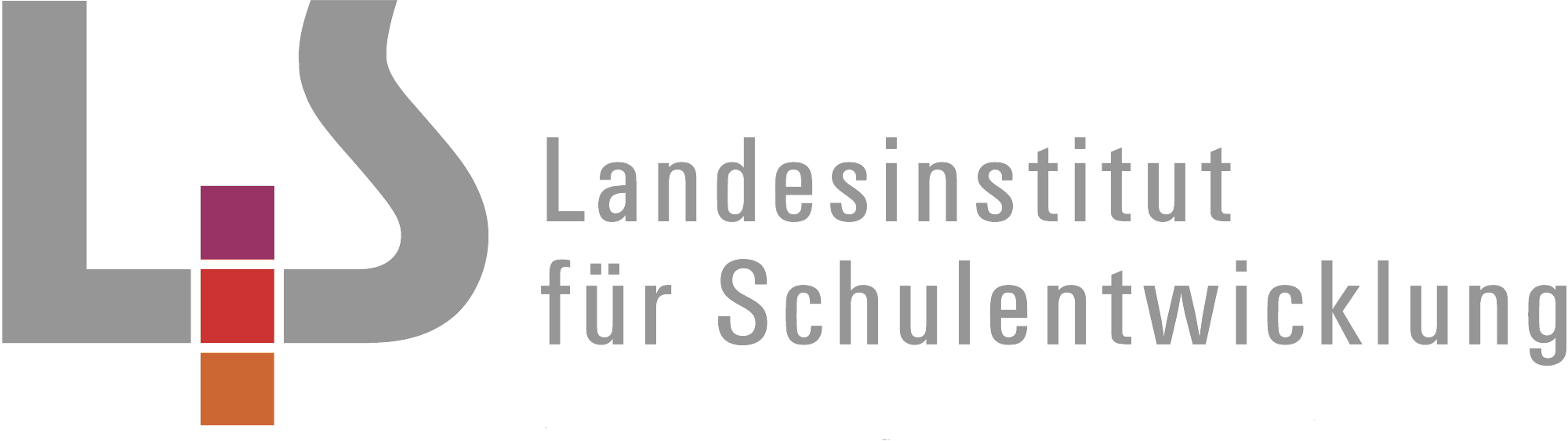 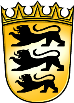 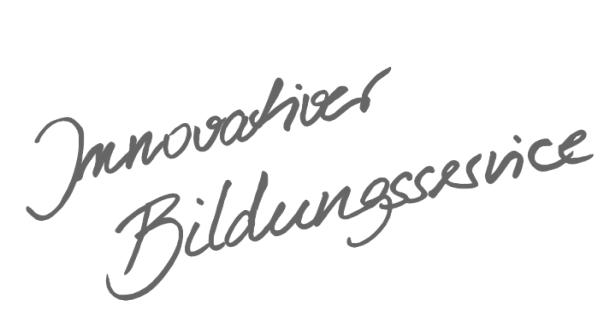 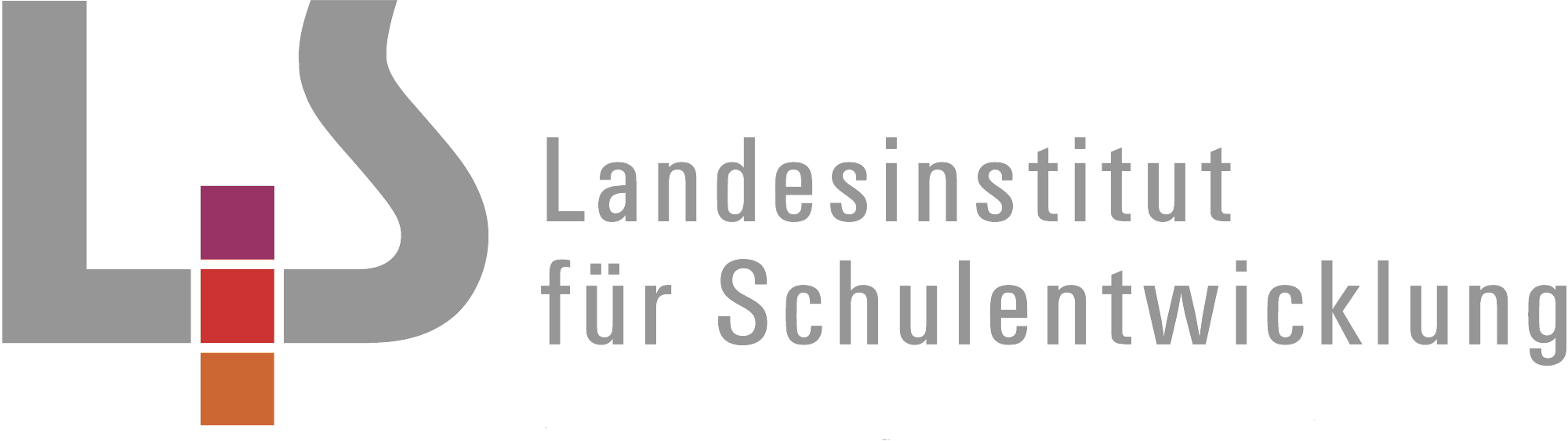 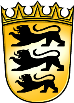 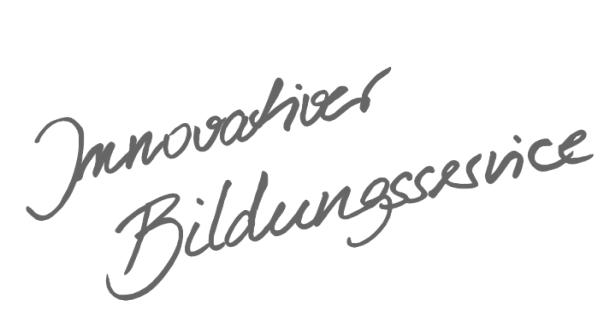 InhaltsverzeichnisAllgemeines Vorwort zu den BeispielcurriculaBeispielcurricula zeigen eine Möglichkeit auf, wie aus dem Bildungsplan unterrichtliche Praxis werden kann. Sie erheben hierbei keinen Anspruch einer normativen Vorgabe, sondern dienen vielmehr als beispielhafte Vorlage zur Unterrichtsplanung und -gestaltung. Diese kann bei der Erstellung oder Weiterentwicklung von schul- und fachspezifischen Jahresplanungen ebenso hilfreich sein wie bei der konkreten Unterrichtsplanung der Lehrkräfte. Curricula sind keine abgeschlossenen Produkte, sondern befinden sich in einem dauerhaften Entwicklungsprozess, müssen jeweils neu an die schulische Ausgangssituation angepasst werden und sollten auch nach den Erfahrungswerten vor Ort kontinuierlich fortgeschrieben und modifiziert werden. Sie sind somit sowohl an den Bildungsplan, als auch an den Kontext der jeweiligen Schule gebunden und müssen entsprechend angepasst werden. Das gilt auch für die Zeitplanung, welche vom Gesamtkonzept und den örtlichen Gegebenheiten abhängig und daher nur als Vorschlag zu betrachten ist.Der Aufbau der Beispielcurricula ist für alle Fächer einheitlich: Ein fachspezifisches Vorwort thematisiert die Besonderheiten des jeweiligen Fachcurriculums und gibt ggf. Lektürehinweise für das Curriculum, das sich in tabellarischer Form dem Vorwort anschließt.In den ersten beiden Spalten der vorliegenden Curricula werden beispielhafte Zuordnungen zwischen den prozess- und inhaltsbezogenen Kompetenzen dargestellt. Eine Ausnahme stellen die modernen Fremdsprachen dar, die aufgrund der fachspezifischen Architektur ihrer Pläne eine andere Spaltenkategorisierung gewählt haben. In der dritten Spalte wird vorgeschlagen, wie die Themen und Inhalte im Unterricht umgesetzt und konkretisiert werden können. In der vierten Spalte wird auf Möglichkeiten zur Vertiefung und Erweiterung des Kompetenzerwerbs im Rahmen des Schulcurriculums hingewiesen und aufgezeigt, wie die Leitperspektiven in den Fachunterricht eingebunden werden können und in welcher Hinsicht eine Zusammenarbeit mit anderen Fächern sinnvoll sein kann. An dieser Stelle finden sich auch Hinweise und Verlinkungen auf konkretes Unterrichtsmaterial. Die verschiedenen Niveaustufen des Gemeinsamen Bildungsplans der Sekundarstufe I werden in den Beispielcurricula ebenfalls berücksichtigt und mit konkreten Hinweisen zum differenzierten Vorgehen im Unterricht angereichert. Fachspezifisches VorwortZiel und Funktion des BeispielcurriculumsDas Beispielcurriculum stellt eine Möglichkeit dar, wie im Fach Portugiesisch der Aufbau der inhaltsbezogenen und prozessbezogenen Kompetenzen im ersten Lernjahr angelegt werden kann. Das Curriculum hat keinen verbindlichen Charakter. Gezeigt werden soll, wie ausgehend von den Bildungsstandards für die Klasse 10 die Schulung der Kompetenzen im ersten Lernjahr aussehen kann. Es handelt sich dabei um einen Vorschlag, der nicht auf ein bestimmtes Lehrbuch abgestimmt ist. Vielmehr versteht sich das Curriculum als Orientierungshilfe für die Arbeit mit den neuen Bildungsplänen.Aufbau des CurriculumsNach einem Vorkurs, in dem der Grundstein für die Schulung der kommunikativen Kompetenzen gelegt wird, werden 17 Unterrichtseinheiten ausgewiesen. Jede Unterrichtseinheit hat sowohl einen Kompetenzschwerpunkt als auch einen thematischen Schwerpunkt. Am Ende der Unterrichtseinheit steht jeweils die Bewältigung einer komplexen Lernaufgabe, die – dem Ansatz der Aufgabenorientierung folgend – Kompetenzen aus verschiedenen Kompetenzbereichen zusammenführt. Um einen spiralcurricularen Kompetenzaufbau zu gewährleisten, wird jeder Kompetenzbereich ca. 2-3 x pro Jahr fokussiert. Aufbau der UnterrichtseinheitenAbbildung 1: Aufbau der einzelnen UnterrichtseinheitErläuterung der Tabelle in Abbildung 1In jeder Unterrichtseinheit werden Teilkompetenzen aus verschiedenen inhaltsbezogenen Kompetenzbereichen geschult. Diese werden entsprechend ihrer Nummerierung im Bildungsplan in Spalte 1 aufgeführt. Die Teilkompetenzen wurden auf das Niveau der Klasse 8 adaptiert und konkretisiert auf die Unterrichtseinheit ausgewiesen.Die für den jeweiligen Kommunikationszweck benötigten bzw. einzuführenden sprachlichen Mittel werden in Spalte 2 ausgewiesen. Dabei sind die grammatischen Strukturen, der Wortschatz und die Aussprache/Intonation zur Unterrichtseinheit passend ausgewählt.In Spalte 3 sind verschiedene Lernschritte aufgeführt, mit denen eine Schulung der Schwerpunktkompetenz erreicht werden kann. Außerdem sind hier Hinweise zum Aufbau der prozessbezogenen Kompetenzen zu finden sowie konkrete Verweise auf die Strategien, die die Schüler/innen beim Erwerb der jeweiligen Kompetenzen einsetzen sollten. Schließlich erfolgt in dieser Spalte ein Verweis auf die Leitperspektiven, die integrativ in der Unterrichtseinheit geschult werden können.Die Spalte 4 beinhaltet konkrete Umsetzungshilfen für den Unterricht, Hinweise auf Methoden, Differenzierungsanregungen sowie Materialienvorschläge. Sozialformen werden hier nicht gesondert aufgeführt. Es wird davon ausgegangen, dass unterschiedlichen Sozialformen (Einzelarbeit, Partnerarbeit und Gruppenarbeit) regelmäßig und funktional eingesetzt werden. Abbildung 2 Zeitliche PlanungIn Klasse 8 wird von 4 Wochenstunden ausgegangen (bei 36 Jahreswochen - 25% (Schulcurriculum) = 27 = 108 Stunden)Übersicht über die UnterrichtseinheitenPortugiesisch als 3. Fremdsprache – Klasse 8Aufbau der KompetenzAufbau der KompetenzAufbau der KompetenzAufbau der KompetenzSoziokulturelles Wissen/ Thema:Lernaufgabe: Soziokulturelles Wissen/ Thema:Lernaufgabe: Soziokulturelles Wissen/ Thema:Lernaufgabe: Soziokulturelles Wissen/ Thema:Lernaufgabe: Spalte 1Spalte 2Spalte 3Spalte 4Teilkompetenzen aus verschiedenen inhaltsbezogenen Kompetenzbereichen mit ihrer Nummerierung im Bildungsplan, auf das Niveau von Klasse 8 adaptiertdie für den jeweiligen Kommunikationszweck benötigten bzw. einzuführenden sprachlichen Mittelverschiedene Lernschritte, mit denen eine Schulung der Schwerpunktkompetenz erreicht werden kann,Hinweise zum Aufbau der prozessbezogenen Kompetenzen, konkrete Verweise auf die Strategien, die die Schüler/innen beim Erwerb der jeweiligen Kompetenzen einsetzen solltenMaterialienvorschläge,konkrete Umsetzungshilfen für den Unterricht, Hinweise auf Methoden, DifferenzierungsanregungenUEThemaSchwerpunktkompetenzenLernaufgabeZeitlicherUmfang1 VorkursAufbau der kommunikativen KompetenzenDescobrir o mundo lusófono2 Wochen2Meine Familie und ichSprechen – an Gesprächen teilnehmen, Phase 1Apresentar-se numa festa1 Woche3Freunde / nahestehende MenschenHör-/Hörsehverstehen, Phase 1Entender apresentações pessoais numa gravação de video1,5 Wochen4Lebensraum /Wohnort /ZimmerSprechen – zusammenhängendes monologisches Sprechen, Phase 1Falar da casa dos seus sonhos2 Wochen5Orte und Wohnverhältnisse: Stadtviertel Schreiben, Phase 1Escrever um e-mail sobre o sítio onde se vive1,5 Wochen 6Schule, SchulsystemeLeseverstehen, Phase 1Informar-se sobre a escola e atividades escolares2 Wochen7Tagesablauf von JugendlichenSprechen – zusammenhängendes monologisches Sprechen, Phase 2Falar do dia-a-dia 1,5 Wochen8Mode, Kleider/ Essen in Portugal/ Brasilien einkaufenSprechen – an Gesprächen teilnehmen, Phase 2Fazer compras2 Wochen9Im RestaurantSprachmittlung, Phase 1Ajudar um não falante de português a fazer um pedido num restaurante1 Woche10Freizeit /KulturLeseverstehen, Phase 2Ler e compreender anúncios de concertos1,5 Wochen11In der Stadt – TransportmittelHör/-Hörsehverstehen, Phase 2Entender uma canção sobre meios de transporte1,5 Wochen12In der Stadt - WegbeschreibungenSprechen - zusammenhängendes monologisches Sprechen, Phase 3Explicar o caminho a alguém1 Woche13FerienplanungSchreiben, Phase 2Planear as férias1,5 Woche14Kultur in der LusophonieLeseverstehen, Phase 3Conhecer festas e tradições a Lusofonia1 Woche15Ein besonderes Erlebnis in der VergangenheitSprechen – an Gesprächen teilnehmen, Phase 3Falar de acontecimentos no passado2 Wochen16Alltagserlebnisse in der VergangenheitSchreiben, Phase 3Escrever uma carta sobre o último ano2 Wochen 17Regionen der LusophonieSprachmittlung, Phase 2Traduzir, resumir e apresentar informações sobre uma região1 Woche18KulturHör-/ HörsehverstehenEntender um filme de música1 Woche27 WochenUnterrichtseinheit 1: Descobrir o mundo lusófonoVorkurs: Anknüpfen an Vorwissen und Aufbau grundlegender Kompetenzen und Strategienca. 2 WochenUnterrichtseinheit 1: Descobrir o mundo lusófonoVorkurs: Anknüpfen an Vorwissen und Aufbau grundlegender Kompetenzen und Strategienca. 2 WochenUnterrichtseinheit 1: Descobrir o mundo lusófonoVorkurs: Anknüpfen an Vorwissen und Aufbau grundlegender Kompetenzen und Strategienca. 2 WochenUnterrichtseinheit 1: Descobrir o mundo lusófonoVorkurs: Anknüpfen an Vorwissen und Aufbau grundlegender Kompetenzen und Strategienca. 2 WochenSoziokulturelles Wissen/Thema: (2) Kulturelle Identität - Sprache und Kultur lusophoner LänderLernaufgabe: Descobrir semelhanças entre o português e outras línguas e entrar em comunicação Soziokulturelles Wissen/Thema: (2) Kulturelle Identität - Sprache und Kultur lusophoner LänderLernaufgabe: Descobrir semelhanças entre o português e outras línguas e entrar em comunicação Soziokulturelles Wissen/Thema: (2) Kulturelle Identität - Sprache und Kultur lusophoner LänderLernaufgabe: Descobrir semelhanças entre o português e outras línguas e entrar em comunicação Soziokulturelles Wissen/Thema: (2) Kulturelle Identität - Sprache und Kultur lusophoner LänderLernaufgabe: Descobrir semelhanças entre o português e outras línguas e entrar em comunicação Inhaltsbezogene Kompetenzen IInterkulturelle kommunikative KompetenzFunktionale kommunikative KompetenzText- und MedienkompetenzInhaltsbezogene Kompetenzen IIVerfügen über sprachliche Mittel:WortschatzGrammatikAussprache und IntonationKonkretisierung,
Vorgehen im UnterrichtProzessbezogene KompetenzenSchulung der LeitperspektivenErgänzende HinweiseDie Schülerinnen und Schüler könnenDie Schülerinnen und Schüler könnenLernschrittePräsentation von Bildern mit Begrüßungsszenenimitierendes Nachsprechen der LehrkraftErarbeitung des Wortschatzes für Begrüßung, Verabschiedung und kurze Vorstellungsich begrüßensich vorstellenVorwissen aktivieren zu Ländern der LusophonieAusschnitte von Liedern aus verschiedenen lusophonen Ländern präsentierenZuordnung der Musik zum jeweiligen Land (Ratespiel)Bilder mit typischen Gegenständen, Festen, Landschaften oder bekannten Städten aus  Ländern der Lusophonie präsentieren (z. B. a guitarra portuguesa,  o café, o pastel de nata,  a sardinha, a cidade de Lisboa, a praia de Copacabana, a Amazónia, o Rio de Janeiro)imitierendes NachsprechenZuordnung von vorgefertigten Wortkarten zu den BildernVorlesen der Wortkarten und imitierendes NachsprechenStrategien zum Leseverstehen erarbeiten (Verstehensinseln markieren, Internationalismen und einfache Wortbildungsregeln erkennen)Hypothesen über einfache Gesetzmäßigkeiten aufstellen und an Beispielen verifizierenEinführung und Übung von Redewendungen für die Kommunikation im Unterricht (z. B. Pode repetir, por favor?,Como se diz em português?)Prozessbezogene Kompetenzen2.1 SprachbewusstheitErkennen von Sprachspezifika des Portugiesischen (Buchstaben, Aussprache)Erkennen von Parallelen zu anderen bekannten Sprachen2.2. SprachlernkompetenzRückgriff auf mehrsprachiges Wissen Anwendung und Erweiterung von ErschließungsstrategienReflektieren der eigenen Sprachkenntnisse und SprachlernkompetenzSchulung der LeitperspektivenL BTV Formen von Vorurteilen, Stereotypen, KlischeesL MB Information und WissenL PG Wahrnehmung und EmpfindungMaterialienauthentisches Anschauungsmaterial (z. B. Fotos, Zeitungsartikel mit vielen Internationalismen, Sequenzen mit Begrüßungsszenen aus Film- /Hörbeispielen)Weltkarte Musikbeispiele zu den Ländern der LusophonieBilder und Wortkarten passend zu Wörtern mit typischen Lauten des Portugiesischen z.B. Rio de Janeiro, Lisboa, a sardinha, o Vinho do Porto café,  sim, não) Bilder und Wortkarten mit Redewendungen auf Portugiesisch für die Kommunikation im UnterrichtUnterrichtsmethodenGallery WalkRollenspieleBrainstormingDifferenzierungsaspekteDifferenzierung durch Grad an Unterstützung (Verstehensüberprüfung in der Erstsprache, Bereitstellung von Redemitteln, Wahl unterschiedlicher Aufgabenformate z. B. geschlossen/ halboffen/ offen)Variationsmöglichkeiten bei der Anzahl der präsentierten typischen Laute, Bilder, Hörbeispiele3.1.2. Interkulturelle kommunikative Kompetenz(1) ihr Wissen über die Zielkultur in verschiedenen Situationen und Themenbereichen anwenden(2) grundlegende fremdkulturelle Konventionen wahrnehmen (Distanz/Nähe bei der Begrüßung)(3) mit denen ihnen zur Verfügung stehenden kommunikativen Mitteln handeln3.1.3. Funktionale kommunikative Kompetenz3.1.3.1 Hör-/Hörsehverstehen(1) Hauptaussagen und Detailinformationen entsprechend der Hör-/Hörsehabsicht aus strukturierten Hör-/Hörsehtexten entnehmen (9) Erschließungstrategien entsprechend der Hör/-Hörsehabsicht einsetzen3.1.3.2 Leseverstehen(2) Informationen aus didaktisierten und einfachen authentischen Texten entnehmen 3.1.3.3 Sprechen - an Gesprächen teilnehmen(1) ein einfaches Gespräch über vertraute Themen führen (sich begrüßen, verabschieden, nach Name und Herkunft fragen)3.1.3.4 Sprechen – zusammenhängendes monologisches Sprechen(1) Sachverhalte darstellen (sich vorstellen)3.1.3.7 Verfügen über sprachliche Mittel: Wortschatz(1) einen allgemeinen Wortschatz einsetzen (Themenfelder: Begrüßung, Verabschiedung, Vorstellung, Arbeitsanweisungen im Unterricht, das Alphabet) (3) neue lexikalische Einheiten durch Kontext und Vorwissen erschließen3.1.3.8 Verfügen über sprachliche Mittel: Grammatik(1) Personen, Sachen und Tätigkeiten benennen (Singular/Plural von Substantiv und Artikel, Kongruenz der Adjektive, Personalpronomen, Pronomen, Konjugationsmuster bei Verben)(2) Mengen angeben 
(Grundzahlen 1- 20)(5) Aussagen verneinen (einfache Verneinung z.B. Não, não sou.)(6) Informationen erfagen (Como te chamas? Quem é ele? Qual é .....?)3.1.3.9 Verfügen über sprachliche Mittel: Aussprache und Intonation(1) typische Aussprache- und Intonationsmuster verwenden (Betonung auf der vorletzten Silbe) (2) typische Laute des Portugiesischen und ihre orthografische Umsetzung identifizieren und artikulieren (a, ã, á, à, ão/s, ãe/s, ões, am, em, ó,ô, ç, rr, lh, nh, stummes h) LernschrittePräsentation von Bildern mit Begrüßungsszenenimitierendes Nachsprechen der LehrkraftErarbeitung des Wortschatzes für Begrüßung, Verabschiedung und kurze Vorstellungsich begrüßensich vorstellenVorwissen aktivieren zu Ländern der LusophonieAusschnitte von Liedern aus verschiedenen lusophonen Ländern präsentierenZuordnung der Musik zum jeweiligen Land (Ratespiel)Bilder mit typischen Gegenständen, Festen, Landschaften oder bekannten Städten aus  Ländern der Lusophonie präsentieren (z. B. a guitarra portuguesa,  o café, o pastel de nata,  a sardinha, a cidade de Lisboa, a praia de Copacabana, a Amazónia, o Rio de Janeiro)imitierendes NachsprechenZuordnung von vorgefertigten Wortkarten zu den BildernVorlesen der Wortkarten und imitierendes NachsprechenStrategien zum Leseverstehen erarbeiten (Verstehensinseln markieren, Internationalismen und einfache Wortbildungsregeln erkennen)Hypothesen über einfache Gesetzmäßigkeiten aufstellen und an Beispielen verifizierenEinführung und Übung von Redewendungen für die Kommunikation im Unterricht (z. B. Pode repetir, por favor?,Como se diz em português?)Prozessbezogene Kompetenzen2.1 SprachbewusstheitErkennen von Sprachspezifika des Portugiesischen (Buchstaben, Aussprache)Erkennen von Parallelen zu anderen bekannten Sprachen2.2. SprachlernkompetenzRückgriff auf mehrsprachiges Wissen Anwendung und Erweiterung von ErschließungsstrategienReflektieren der eigenen Sprachkenntnisse und SprachlernkompetenzSchulung der LeitperspektivenL BTV Formen von Vorurteilen, Stereotypen, KlischeesL MB Information und WissenL PG Wahrnehmung und EmpfindungMaterialienauthentisches Anschauungsmaterial (z. B. Fotos, Zeitungsartikel mit vielen Internationalismen, Sequenzen mit Begrüßungsszenen aus Film- /Hörbeispielen)Weltkarte Musikbeispiele zu den Ländern der LusophonieBilder und Wortkarten passend zu Wörtern mit typischen Lauten des Portugiesischen z.B. Rio de Janeiro, Lisboa, a sardinha, o Vinho do Porto café,  sim, não) Bilder und Wortkarten mit Redewendungen auf Portugiesisch für die Kommunikation im UnterrichtUnterrichtsmethodenGallery WalkRollenspieleBrainstormingDifferenzierungsaspekteDifferenzierung durch Grad an Unterstützung (Verstehensüberprüfung in der Erstsprache, Bereitstellung von Redemitteln, Wahl unterschiedlicher Aufgabenformate z. B. geschlossen/ halboffen/ offen)Variationsmöglichkeiten bei der Anzahl der präsentierten typischen Laute, Bilder, HörbeispieleUnterrichtseinheit 2: Apresentar-se numa festaPhase 1:Aufbau der Kompetenz Sprechen – an Gesprächen teilnehmenca. 1 WochenUnterrichtseinheit 2: Apresentar-se numa festaPhase 1:Aufbau der Kompetenz Sprechen – an Gesprächen teilnehmenca. 1 WochenUnterrichtseinheit 2: Apresentar-se numa festaPhase 1:Aufbau der Kompetenz Sprechen – an Gesprächen teilnehmenca. 1 WochenUnterrichtseinheit 2: Apresentar-se numa festaPhase 1:Aufbau der Kompetenz Sprechen – an Gesprächen teilnehmenca. 1 WochenSoziokulturelles Wissen/ Thema: (1) Individuum und Gesellschaft - Lebensgewohnheiten in Portugal und anderen lusophonen Ländern im Vergleich zu eigenen Lebensgewohnheiten (Familie, Freunde)Lernaufgabe: Conversar com uma pessoa desconhecida numa festa e apresentar-se Soziokulturelles Wissen/ Thema: (1) Individuum und Gesellschaft - Lebensgewohnheiten in Portugal und anderen lusophonen Ländern im Vergleich zu eigenen Lebensgewohnheiten (Familie, Freunde)Lernaufgabe: Conversar com uma pessoa desconhecida numa festa e apresentar-se Soziokulturelles Wissen/ Thema: (1) Individuum und Gesellschaft - Lebensgewohnheiten in Portugal und anderen lusophonen Ländern im Vergleich zu eigenen Lebensgewohnheiten (Familie, Freunde)Lernaufgabe: Conversar com uma pessoa desconhecida numa festa e apresentar-se Soziokulturelles Wissen/ Thema: (1) Individuum und Gesellschaft - Lebensgewohnheiten in Portugal und anderen lusophonen Ländern im Vergleich zu eigenen Lebensgewohnheiten (Familie, Freunde)Lernaufgabe: Conversar com uma pessoa desconhecida numa festa e apresentar-se Inhaltsbezogene Kompetenzen IInterkulturelle kommunikative KompetenzFunktionale kommunikative KompetenzText- und MedienkompetenzInhaltsbezogene Kompetenzen IIVerfügen über sprachliche Mittel:WortschatzGrammatikAussprache und IntonationKonkretisierung,
Vorgehen im UnterrichtProzessbezogene KompetenzenSchulung der LeitperspektivenErgänzende HinweiseDie Schülerinnen und Schüler könnenDie Schülerinnen und Schüler könnenLernschritteWortschatz des Vorkurses aktivierenthematischen Wortschatz erarbeitenAusspracheübungenErwerb der grammatikalischen Strukturengemeinsam Kriterienkatalog für einen gelungenen Dialog erstellenErstellen eines Entwurfs für ein Gespräch mit einem/ einer Unbekannten auf einem Fest mit realen Angaben oder mittels RollenkärtchenEinüben des Dialogs in PartnerarbeitEvaluation anhand des Kriterienkatalogs in Kleingruppen erstellten Verbesserung der DialogePräsentation der DialogeProzessbezogene Kompetenzen2.1 Sprachbewusstheit:Sammeln und Vergleichen von Wörtern für Verwandtschaftsbezeichnungen in verschiedenen Sprachen2.2 Sprachlernkompetenz:Anwenden von Gesprächskonventionen (Beginnen, Aufrechterhalten und Beenden eines Gesprächs)unterschiedliche Konventionen gemäß der Altersgruppe und der Distanz zwischen den Sprechern beachten: Olá, Bom dia, Boa tarde, Como estás?,  Como está? ,Passou bem?, Tudo bem? ...Anwenden einfacher Kompensations- und Korrekturtechniken (z. B. Beispiele nennen, Synonyme und Umschreibungen trainieren, z. B. a mãe da minha mãe, nach dem Stocken Sätze selbstständig neu beginnen) Schulung der LeitperspektivenL BTV Selbstfindung und Akzeptanz anderer LebensformenL PG Wahrnehmung und EmpfindungMaterialien- Fotos- Girlanden/ Realien- RollenkärtchenUnterrichtsmethoden- Üben der Dialoge in Partnerarbeit, dann in Kleingruppen- Klausurbogentechnik (Die SuS knicken ein Blatt längs, schreiben auf die linke Hälfte den gesamten Dialog und auf die rechte Hälfte nur die Stellen, an denen sie Probleme haben, sie frei zu äußern. Sie proben den Dialog immer mehr anhand der Stichwortseite zu führen.)- Peerevaluation- Kugellager für „Spontandialoge“Differenzierungsaspekte- Umfang der Hilfestellung (ausgearbeitete Sätze, Stichpunkte, frei)- Anzahl der erarbeiteten Rollen- Spontandialoge- eingebaute „Problemsituationen“ – z. B. ein Gesprächsteilnehmer sucht das Badezimmer 3.1.2 Interkulturelle kommunikative Kompetenz(1) ihr soziokulturelles Orientierungswissen anwenden(4) Unterschiede und Gemeinsamkeiten erkennen (z.B. Unterschiede bei der Namensgebung)3.1.3 Funktionale kommunikative Kompetenz3.1.3.3 Sprechen – an Gesprächen teilnehmen(1) ein einfaches Gespräch über vertraute Themen führen (2) Fragen der Gesprächspartner beantworten bzw. konkrete Auskünfte geben(7) grundlegende kommunikative Strategien anwenden, zum Beispiel Gespräche eröffnen, fortführen, aufrechterhalten und beenden3.1.3.5 Schreiben(1) Notizen machen zu einfachen, auch medial vermittelten Texten machen3.1.3.7 Verfügen über sprachliche Mittel: Wortschatz(1) einen thematischen Wortschatz angemessen einsetzen (Themenfelder. Familie, Verwandtschaftsbeziehungen, Zugehörigkeiten, Alternsangaben, Herkunft, Wortschatz aus dem Vorkurs)3.1.3.8 Verfügen über sprachliche Mittel: Grammatik(1) Personen und Sachverhalte benennen und beschreiben (Singular/ Plural der Nomen, ser) (4) Besitzverhältnisse benennen (Possessivpronomen)(5) verneinte Aussagen formulieren (não, apenas) (6) Informationen erfragen und weitergeben (Interrogativpronomen)(8) Sachverhalte und Vorgänge als gegenwärtig darstellen (Präsensformen der Verben, z.B. ser, estar, ter, fazer, gostar, morar, viver)(17) einige frequente Unterschiede zwischen der europäischen und brasilianischen Variante des Portugiesischen verstehen (eu chamo-me/eu me chamo)3.1.3.9 Verfügen über sprachliche Mittel: Aussprache und Intonation(2) typische Laute der portugiesischen Sprache und ihre grafische Umsetzung identifizieren und korrekt aussprechen a, ã, á, à, ão/s, ãe/s, ões, am, em, ó,ô, ç, rr, lh,nh, stummes h) LernschritteWortschatz des Vorkurses aktivierenthematischen Wortschatz erarbeitenAusspracheübungenErwerb der grammatikalischen Strukturengemeinsam Kriterienkatalog für einen gelungenen Dialog erstellenErstellen eines Entwurfs für ein Gespräch mit einem/ einer Unbekannten auf einem Fest mit realen Angaben oder mittels RollenkärtchenEinüben des Dialogs in PartnerarbeitEvaluation anhand des Kriterienkatalogs in Kleingruppen erstellten Verbesserung der DialogePräsentation der DialogeProzessbezogene Kompetenzen2.1 Sprachbewusstheit:Sammeln und Vergleichen von Wörtern für Verwandtschaftsbezeichnungen in verschiedenen Sprachen2.2 Sprachlernkompetenz:Anwenden von Gesprächskonventionen (Beginnen, Aufrechterhalten und Beenden eines Gesprächs)unterschiedliche Konventionen gemäß der Altersgruppe und der Distanz zwischen den Sprechern beachten: Olá, Bom dia, Boa tarde, Como estás?,  Como está? ,Passou bem?, Tudo bem? ...Anwenden einfacher Kompensations- und Korrekturtechniken (z. B. Beispiele nennen, Synonyme und Umschreibungen trainieren, z. B. a mãe da minha mãe, nach dem Stocken Sätze selbstständig neu beginnen) Schulung der LeitperspektivenL BTV Selbstfindung und Akzeptanz anderer LebensformenL PG Wahrnehmung und EmpfindungMaterialien- Fotos- Girlanden/ Realien- RollenkärtchenUnterrichtsmethoden- Üben der Dialoge in Partnerarbeit, dann in Kleingruppen- Klausurbogentechnik (Die SuS knicken ein Blatt längs, schreiben auf die linke Hälfte den gesamten Dialog und auf die rechte Hälfte nur die Stellen, an denen sie Probleme haben, sie frei zu äußern. Sie proben den Dialog immer mehr anhand der Stichwortseite zu führen.)- Peerevaluation- Kugellager für „Spontandialoge“Differenzierungsaspekte- Umfang der Hilfestellung (ausgearbeitete Sätze, Stichpunkte, frei)- Anzahl der erarbeiteten Rollen- Spontandialoge- eingebaute „Problemsituationen“ – z. B. ein Gesprächsteilnehmer sucht das Badezimmer Unterrichtseinheit 3: Quem são os meus colegas?Phase 1: Aufbau der Kompetenz Hör-/Hörsehverstehenca. 1,5 WocheUnterrichtseinheit 3: Quem são os meus colegas?Phase 1: Aufbau der Kompetenz Hör-/Hörsehverstehenca. 1,5 WocheUnterrichtseinheit 3: Quem são os meus colegas?Phase 1: Aufbau der Kompetenz Hör-/Hörsehverstehenca. 1,5 WocheUnterrichtseinheit 3: Quem são os meus colegas?Phase 1: Aufbau der Kompetenz Hör-/Hörsehverstehenca. 1,5 WocheSoziokulturelles Wissen/Thema: (1) Individuum und Gesellschaft - Lebensgewohnheiten (Familie, Freunde, sich und andere kennenlernen) – Alltagswirklichkeit in unterschiedlichen lusophonen RegionenLernaufgabe: Entender videos em que alunos de escolas parceiras em Portugal e no Brasil se apresentam em portuguêsSoziokulturelles Wissen/Thema: (1) Individuum und Gesellschaft - Lebensgewohnheiten (Familie, Freunde, sich und andere kennenlernen) – Alltagswirklichkeit in unterschiedlichen lusophonen RegionenLernaufgabe: Entender videos em que alunos de escolas parceiras em Portugal e no Brasil se apresentam em portuguêsSoziokulturelles Wissen/Thema: (1) Individuum und Gesellschaft - Lebensgewohnheiten (Familie, Freunde, sich und andere kennenlernen) – Alltagswirklichkeit in unterschiedlichen lusophonen RegionenLernaufgabe: Entender videos em que alunos de escolas parceiras em Portugal e no Brasil se apresentam em portuguêsSoziokulturelles Wissen/Thema: (1) Individuum und Gesellschaft - Lebensgewohnheiten (Familie, Freunde, sich und andere kennenlernen) – Alltagswirklichkeit in unterschiedlichen lusophonen RegionenLernaufgabe: Entender videos em que alunos de escolas parceiras em Portugal e no Brasil se apresentam em portuguêsInhaltsbezogene Kompetenzen IInterkulturelle kommunikative KompetenzFunktionale kommunikative KompetenzText- und MedienkompetenzInhaltsbezogene Kompetenzen IIVerfügen über sprachliche Mittel:WortschatzGrammatikAussprache und IntonationKonkretisierung,
Vorgehen im UnterrichtProzessbezogene KompetenzenSchulung der LeitperspektivenErgänzende HinweiseDie Schülerinnen und Schüler könnenDie Schülerinnen und Schüler könnenLernschritteAufbau und Erweiterung eines KennenlerngesprächesAktivierung von VorwissenAusspracheübungen Hintergrundinformationen zur VideoaufzeichnungArbeitsblatt zum Hör-/Hörsehverstehen austeilen, Hinweise zu den Aufgaben1.Präsentation der Videoaufzeichnung: Schüler (z. B. einer port./ bras. Partnerschule) stellen sich auf Portugiesisch vor2.Präsentation bei gleichzeitiger Bearbeitung des Arbeitsblattes zum Hör-/HörsehverstehenErwerb und Festigung der grammatischen StrukturenErgebnissicherung Festigungmündlich, schriftlichProzessbezogene Kompetenzen2.1 SprachbewusstheitReflektieren der spezifischen Ausprägungen des Portugiesischen auch im Vergleich mit anderen Sprachenzielgerichtetes Anwenden von  Stil, Register, sowie kulturell bestimmten Formen des Sprachgebrauchs, zum Beispiel Formen der Höflichkeit2.2 SprachlernkompetenzRückgriff auf ihr mehrsprachiges Wissen und auf individuelle Sprachlernerfahrungen Anwendung von bereits erworbenen Lernmethoden und StrategienSchulung der LeitperspektivenL BTV Personale und gesellschaftliche VielfaltL PG Wahrnehmung und EmpfindungMaterialienLernplakateWürfelspiel für Verbformen Bilder der Kinder/ Schule/ der StadtArbeitsblattVideoaufzeichnung (Falls keine Videoaufzeichnung einer Austauschklasse vorliegt könnten auch Schülergruppen aus älteren Jahrgängen Präsentationen erarbeiten und aufzeichnen)UnterrichtsmethodenKettenübungen „Verbstaffel“ (Schüler konjugieren in Gruppen Verben an der Tafel)HörverstehenMinidialogeInterviewsRollenspielDifferenzierungsaspekteHäufigkeit der Präsentation (zwei- oder dreimal vorspielen)Variation der AufgabentypenAnzahl der AufgabenHilfestellung bei den Aufgaben, z. B. beim Lückentext den Anfangsbuchstaben /Wortlisten angeben)3.1.2 Interkulturelle kommunikative Kompetenz:(2) grundlegende fremdkulturelle Konventionen wahrnehmen (6) mit Hilfe grundlegender Strategien Missverständnisse erkennen und klären, zum Beispiel durch Nachfragen …3.1.3 Funktionale kommunikative Kompetenz3.1.3.1 Hör-/Hörsehverstehen:(1) Hauptaussagen und Detailinformationen entsprechend der Hör-/Hörsehabsicht aus strukturierten Hör-/Hörsehtexten entnehmen(2) bei vertrauter Thematik Redebeiträge in den Hauptpunkten verstehen(8) Einzelinformationen entnehmen3.1.3.2 Leseverstehen: (1) die Hauptaussagen didaktisierter und einfacher authentischer Texte … erfassen (Globalverstehen)(2) Informationen aus didaktisierten und einfachen authentischen Texten entnehmen (Selektivverstehen)3.1.3.3 Sprechen – an Gesprächen teilnehmen:(1) ein einfaches Gespräch über vertraute Themen führen (2) Fragen der Gesprächspartner beantworten beziehungsweise konkrete Auskünfte geben(7) grundlegende kommunikative Strategien zunehmend selbstständig anwenden zum Beispiel Gespräche eröffnen3.1.3.5 Schreiben:(1) Notizen und Mitteilungen zu einfachen, auch medial vermittelten Texten formulieren3.1.4 Text- und Medienkompetenz:(1) inhaltlich klar strukturierte und sprachlich nicht zu schwierige, auch medial vermittelte – Texte global, selektiv verstehen und zusammenfassen(12) einen eigenen Standpunkt übernehmen(15)vertraute Hilfsmittel und Techniken zum vertieften sprachlichen, inhaltlichen, textuellen und medialen Verstehen und Produzieren von Texten anwenden3.1.3.7 Verfügen über sprachliche Mittel: Wortschatz(1) einen thematischen Wortschatz angemessen einsetzen (Themenfelder: Begrüßung, Anredeformen, Familie, Verwandtschaftsbeziehungen, Alternsangaben, Herkunft,  Freizeitaktivitäten, Wortschatz aus dem Vorkurs)3.1.3.8 Verfügen über sprachliche Mittel: Grammatik(1) Personen und Sachverhalte benennen und beschreiben (Singular/ Plural der Nomen, ser) (4) Besitzverhältnisse benennen (Possessivpronomen)(8) Sachverhalte und Vorgänge als gegenwärtig darstellen (Präsensformen der Verben, z.B. ser, estar, ter, fazer, gostar, morar, viver)(17) einige frequente Unterschiede zwischen der europäischen und brasilianischen Variante des Portugiesischen verstehen (eu chamo-me/eu me chamo)3.1.3.9 Verfügen über sprachliche Mittel: Aussprache und Intonation(2) typische Laute des Portugiesischen und ihre orthografische Umsetzung identifizieren (4) einige frequente Unterschiede zwischen der europäischen und der brasilianischen Variante desPortugiesischen verstehen– der Konsonant [l] am Silben- und Wortende (zum Beispiel in Brasil, Portugal)– der Konsonant [d] in betonter und unbetonter Silbe (z.B. in dia, diretor)LernschritteAufbau und Erweiterung eines KennenlerngesprächesAktivierung von VorwissenAusspracheübungen Hintergrundinformationen zur VideoaufzeichnungArbeitsblatt zum Hör-/Hörsehverstehen austeilen, Hinweise zu den Aufgaben1.Präsentation der Videoaufzeichnung: Schüler (z. B. einer port./ bras. Partnerschule) stellen sich auf Portugiesisch vor2.Präsentation bei gleichzeitiger Bearbeitung des Arbeitsblattes zum Hör-/HörsehverstehenErwerb und Festigung der grammatischen StrukturenErgebnissicherung Festigungmündlich, schriftlichProzessbezogene Kompetenzen2.1 SprachbewusstheitReflektieren der spezifischen Ausprägungen des Portugiesischen auch im Vergleich mit anderen Sprachenzielgerichtetes Anwenden von  Stil, Register, sowie kulturell bestimmten Formen des Sprachgebrauchs, zum Beispiel Formen der Höflichkeit2.2 SprachlernkompetenzRückgriff auf ihr mehrsprachiges Wissen und auf individuelle Sprachlernerfahrungen Anwendung von bereits erworbenen Lernmethoden und StrategienSchulung der LeitperspektivenL BTV Personale und gesellschaftliche VielfaltL PG Wahrnehmung und EmpfindungMaterialienLernplakateWürfelspiel für Verbformen Bilder der Kinder/ Schule/ der StadtArbeitsblattVideoaufzeichnung (Falls keine Videoaufzeichnung einer Austauschklasse vorliegt könnten auch Schülergruppen aus älteren Jahrgängen Präsentationen erarbeiten und aufzeichnen)UnterrichtsmethodenKettenübungen „Verbstaffel“ (Schüler konjugieren in Gruppen Verben an der Tafel)HörverstehenMinidialogeInterviewsRollenspielDifferenzierungsaspekteHäufigkeit der Präsentation (zwei- oder dreimal vorspielen)Variation der AufgabentypenAnzahl der AufgabenHilfestellung bei den Aufgaben, z. B. beim Lückentext den Anfangsbuchstaben /Wortlisten angeben)Unterrichtseinheit 4: A casa dos meus sonhosPhase 1: Aufbau der Kompetenz Sprechen – zusammenhängendes monologisches Sprechenca. 2 WochenUnterrichtseinheit 4: A casa dos meus sonhosPhase 1: Aufbau der Kompetenz Sprechen – zusammenhängendes monologisches Sprechenca. 2 WochenUnterrichtseinheit 4: A casa dos meus sonhosPhase 1: Aufbau der Kompetenz Sprechen – zusammenhängendes monologisches Sprechenca. 2 WochenUnterrichtseinheit 4: A casa dos meus sonhosPhase 1: Aufbau der Kompetenz Sprechen – zusammenhängendes monologisches Sprechenca. 2 WochenUnterrichtseinheit 4: A casa dos meus sonhosPhase 1: Aufbau der Kompetenz Sprechen – zusammenhängendes monologisches Sprechenca. 2 WochenSoziokulturelles Wissen/Thema: (1) Individuum und Gesellschaft - Lebensgewohnheiten (Familie, Freunde) – AlltagswirklichkeitLernaufgabe: Apresentar a casa / o apartamento dos seus sonhosSoziokulturelles Wissen/Thema: (1) Individuum und Gesellschaft - Lebensgewohnheiten (Familie, Freunde) – AlltagswirklichkeitLernaufgabe: Apresentar a casa / o apartamento dos seus sonhosSoziokulturelles Wissen/Thema: (1) Individuum und Gesellschaft - Lebensgewohnheiten (Familie, Freunde) – AlltagswirklichkeitLernaufgabe: Apresentar a casa / o apartamento dos seus sonhosSoziokulturelles Wissen/Thema: (1) Individuum und Gesellschaft - Lebensgewohnheiten (Familie, Freunde) – AlltagswirklichkeitLernaufgabe: Apresentar a casa / o apartamento dos seus sonhosSoziokulturelles Wissen/Thema: (1) Individuum und Gesellschaft - Lebensgewohnheiten (Familie, Freunde) – AlltagswirklichkeitLernaufgabe: Apresentar a casa / o apartamento dos seus sonhosInhaltsbezogene Kompetenzen IInterkulturelle kommunikative KompetenzFunktionale kommunikative KompetenzText- und MedienkompetenzInhaltsbezogene Kompetenzen IIVerfügen über sprachliche Mittel:WortschatzGrammatikAussprache und IntonationInhaltsbezogene Kompetenzen IIVerfügen über sprachliche Mittel:WortschatzGrammatikAussprache und IntonationKonkretisierung,
Vorgehen im UnterrichtProzessbezogene KompetenzenSchulung der LeitperspektivenErgänzende HinweiseDie Schülerinnen und Schüler könnenDie Schülerinnen und Schüler könnenDie Schülerinnen und Schüler könnenLernschritte den thematischen Wortschatz erarbeitenAusspracheübungen Erwerb der grammatikalischen StrukturenIdeensammlung zu „Traumwohnungen/ -Zimmern“ im Internet nach Beispielen suchen eine eigene „Traumwohnung“ konzipieren – Skizze, Bild anfertigen und gegebenenfalls beschriften (eventuell auch am PC)Sätze, Techniken für die bildbasierte Präsentation übenvor der Klasse präsentierenFeedback zur PräsentationProzessbezogene Kompetenzen2.2 Sprachlernkompetenz:Nutzung erster Vortrags- und Präsentationsstrategien, z.B. Blickkontakt, Körperhaltung, mediale Unterstützung: Bilder, Beschriftungen Anwendung einfacher Kompensations- und Korrekturtechniken (z.B. Beispiele nennen, Synonyme und Umschreibungen trainieren, nach dem Stocken Sätze selbstständig neu beginnen)Schulung der LeitperspektivenL BTV Personale und gesellschaftliche VielfaltL VB AlltagskonsumMaterialienPCInternetFotosBilderZeichnungenUnterrichtsmethodentheaterpädagogische Methoden für die Einübung der Präsentation (z. B. laut und leise sprechen, schnell ablesen, Blickkontakt, Körpersprache, Inhalte pantomimisch ausdrücken)Skizzieren/ ZeichnenPC-ArbeitGallery WalkBildpräsentation / BildbeschreibungDifferenzierungsaspekteGröße des Hause/ der Wohnung, AusstattungZusatzinformationen (evtl. weitere Bilder)Umfang der Hilfestellung (ausgearbeitete Sätze, Stichpunkte, frei)Vergleich mit der eigenen Lebenswirklichkeit3.1.2 Interkulturelle kommunikative Kompetenz(1) ihr soziokulturelles Orientierungswissen anwenden4) Unterschiede und Gemeinsamkeiten bezüglich der eigenen und der zielsprachlichen Kultur wahrnehmen3.1.3 Funktionale kommunikative Kompetenz3.1.3.4 Sprechen – zusammenhängendes monologisches Sprechen(2) mithilfe von Stichpunkten zusammenhängend ein erarbeitetes Thema präsentieren (5) auf Nachfragen, Kommentare und Einwände angemessen reagieren (9) adressatengerecht vortragen und dabei grundlegende Vortrags- und Präsentationsstrategien nutzen(10) einfache Umschreibungs- und Korrekturtechniken anwenden3.1.3.5 Schreiben(1) Notizen machen zu einfachen, auch medial vermittelten Texten machen3.1.2 Interkulturelle kommunikative Kompetenz(1) ihr soziokulturelles Orientierungswissen anwenden4) Unterschiede und Gemeinsamkeiten bezüglich der eigenen und der zielsprachlichen Kultur wahrnehmen3.1.3 Funktionale kommunikative Kompetenz3.1.3.4 Sprechen – zusammenhängendes monologisches Sprechen(2) mithilfe von Stichpunkten zusammenhängend ein erarbeitetes Thema präsentieren (5) auf Nachfragen, Kommentare und Einwände angemessen reagieren (9) adressatengerecht vortragen und dabei grundlegende Vortrags- und Präsentationsstrategien nutzen(10) einfache Umschreibungs- und Korrekturtechniken anwenden3.1.3.5 Schreiben(1) Notizen machen zu einfachen, auch medial vermittelten Texten machen3.1.3.7 Verfügen über sprachliche Mittel: Wortschatz(1) einen thematischen Wortschatz angemessen einsetzen (Themenfelder Haus/Wohnung/ Einrichtungsgegenstände, Lokaladverbien, Präpositionen)3.1.3.8 Verfügen über sprachliche Mittel: Grammatik(1) Personen und Sachverhalte benennen und beschreiben (Singular/ Plural der Nomen, ser, ter, ficar) -- Adjektive (grande, pequeno, alto, baixo, interessante, bonito)- ser / estarPräpositionen (ao lado, no lado esquerdo, perto de, abaixo de)(4) Besitzverhältnisse benennen (Possessivpronomen)(5) verneinte Aussagen formulieren (não, apenas) (6) Informationen erfragen und weitergeben (Interrogativpronomen)(8) Sachverhalte und Vorgänge als gegenwärtig darstellen (Präsensformen der Verben, z.B. ser, estar, ter, ficar, fazer, gostar, morar, viver)3.1.3.9 Verfügen über sprachliche Mittel: Aussprache und Intonation(2) typische Laute der portugiesischen Sprache und ihre grafische Umsetzung identifizieren und korrekt aussprechen a, ã, á, à, ão/s, ãe/s, ões, am, em, ó,ô, ç, rr, lh,nh, stummes h) Lernschritte den thematischen Wortschatz erarbeitenAusspracheübungen Erwerb der grammatikalischen StrukturenIdeensammlung zu „Traumwohnungen/ -Zimmern“ im Internet nach Beispielen suchen eine eigene „Traumwohnung“ konzipieren – Skizze, Bild anfertigen und gegebenenfalls beschriften (eventuell auch am PC)Sätze, Techniken für die bildbasierte Präsentation übenvor der Klasse präsentierenFeedback zur PräsentationProzessbezogene Kompetenzen2.2 Sprachlernkompetenz:Nutzung erster Vortrags- und Präsentationsstrategien, z.B. Blickkontakt, Körperhaltung, mediale Unterstützung: Bilder, Beschriftungen Anwendung einfacher Kompensations- und Korrekturtechniken (z.B. Beispiele nennen, Synonyme und Umschreibungen trainieren, nach dem Stocken Sätze selbstständig neu beginnen)Schulung der LeitperspektivenL BTV Personale und gesellschaftliche VielfaltL VB AlltagskonsumMaterialienPCInternetFotosBilderZeichnungenUnterrichtsmethodentheaterpädagogische Methoden für die Einübung der Präsentation (z. B. laut und leise sprechen, schnell ablesen, Blickkontakt, Körpersprache, Inhalte pantomimisch ausdrücken)Skizzieren/ ZeichnenPC-ArbeitGallery WalkBildpräsentation / BildbeschreibungDifferenzierungsaspekteGröße des Hause/ der Wohnung, AusstattungZusatzinformationen (evtl. weitere Bilder)Umfang der Hilfestellung (ausgearbeitete Sätze, Stichpunkte, frei)Vergleich mit der eigenen LebenswirklichkeitUnterrichtseinheit 5: O sítio onde eu vivoPhase 1:Aufbau der Kompetenz Schreibenca. 1,5 WochenUnterrichtseinheit 5: O sítio onde eu vivoPhase 1:Aufbau der Kompetenz Schreibenca. 1,5 WochenUnterrichtseinheit 5: O sítio onde eu vivoPhase 1:Aufbau der Kompetenz Schreibenca. 1,5 WochenUnterrichtseinheit 5: O sítio onde eu vivoPhase 1:Aufbau der Kompetenz Schreibenca. 1,5 WochenSoziokulturelles Wissen/Thema: (1) Individuum und Gesellschaft - Lebensgewohnheiten (Familie, Freunde) – AlltagswirklichkeitLernaufgabe: Escrever um e-mail sobre o sítio onde se vive Soziokulturelles Wissen/Thema: (1) Individuum und Gesellschaft - Lebensgewohnheiten (Familie, Freunde) – AlltagswirklichkeitLernaufgabe: Escrever um e-mail sobre o sítio onde se vive Soziokulturelles Wissen/Thema: (1) Individuum und Gesellschaft - Lebensgewohnheiten (Familie, Freunde) – AlltagswirklichkeitLernaufgabe: Escrever um e-mail sobre o sítio onde se vive Soziokulturelles Wissen/Thema: (1) Individuum und Gesellschaft - Lebensgewohnheiten (Familie, Freunde) – AlltagswirklichkeitLernaufgabe: Escrever um e-mail sobre o sítio onde se vive Inhaltsbezogene Kompetenzen IInterkulturelle kommunikative KompetenzFunktionale kommunikative KompetenzText- und MedienkompetenzInhaltsbezogene Kompetenzen IIVerfügen über sprachliche Mittel:WortschatzGrammatikAussprache und IntonationKonkretisierung,
Vorgehen im UnterrichtProzessbezogene KompetenzenSchulung der LeitperspektivenErgänzende HinweiseDie Schülerinnen und Schüler könnenDie Schülerinnen und Schüler könnenLernschrittePräsentation  und Beschreibung von Bildern mit Wohnviertel/ Häusern in Portugal oder Brasilien Aktivierung von Vorwissen zum Thema: Haus, WohnungBeschreibung der eigenen WohngegendFestigung der grammatischen Strukturen (Frage und Aussagesätze, Verben und Präpositionen (z. B. morar num bairro típico, ficar numa rua calma)Präsentation eines Textbeispiels (E-Mail)Lesen der E-Mail Erarbeitung der typischen Merkmale eines informellen Briefesschriftliche Übungen zur Festigung der neuen StrukturenVerfassen einer E-Mail anhand eines Kriterienkatalogs und  in Anlehnung an präsentierte Beispiele Korrektur der E-Mail mit ChecklisteProzessbezogene Kompetenzen2.1 SprachbewusstheitUnterscheidung zwischen formellen und informellen Begrüßungs- und Verabschiedungsformeln im schriftlichen GebrauchSchulung der LeitperspektivenL BTV Personale und gesellschaftliche VielfaltL MB Information und WissenMaterialienBilder von Wohnvierteln, Wohnhäusern in Portugal, Brasilien, DeutschlandArbeitsblätter-Briefe/ E-MailsUnterrichtsmethodenMindmap Kettenübungthink-pair-shareTextüberarbeitung z. B. Textlupe, Schreibkonferenz mit KriterienkatalogDifferenzierungsaspektemögliche Hilfestellung durchWortschatzlistenweitere TextvorlagenLückentexte mit unterschiedlich langen Lücken, mit oder ohne Wortangaben zum Ausfüllen der Lücken3.1.2 Interkulturelle kommunikative Kompetenz
(3) mit den ihnen zur Verfügung  stehenden kommunikativen Mitteln in interkulturellen Kommunikationssituationen angemessen handeln (zum Beispiel angemessene Begrüßungsformeln anwenden – schriftlich und mündlich)3.1.3 Funktionale kommunikative Kompetenz3.1.3.2 Leseverstehen(1) die Hauptaussagen didaktisierter und einfacher authentischer Texte … erfassen (Globalverstehen)(3) Detailinformationen aus nicht zu komplexen Texten herausarbeiten (Detailverstehen)(5)die inhaltliche Struktur von nicht zu komplexen Texten erschließen(6) die Wirkung grundlegender Gestaltungsmittel im Allgemeinen erkennen 3.1.3.3 Sprechen – an Gesprächen teilnehmen (1) ein einfaches Gespräch über vertraute Themen führen (2) Fragen der Gesprächspartner beantworten beziehungsweise konkrete Auskünfte geben3.1.3.5 Schreiben(1) Notizen und Mitteilungen zu einfachen Texten formulieren(6) einfache standardisierte Textsorten verfassen  (zum Beispiel informelle E-Mails)(11) Methoden zur Ideenfindung und Planung von Texten (zum Beispiel Stichwörter, Gliederung, Mindmap, Erstellen eines Schreibplans) zielgerichtet anwenden(13)  Hilfsmittel (zum Beispiel Wörterbuch) und Strategien zum Verfassen  und Überarbeiten eigener Texte zielgerichtet anwenden3.1.4 Text- und Medienkompetenz (17) ihren Rezeptions-und Produktionsprozess bewerten3.1.3.7 Verfügen über sprachliche Mittel: Wortschatz(1) einen thematischen Wortschatz angemessen einsetzen (Themenfelder: - Anredeformen und Verabschiedungsformen in informellen Texten z.B. Olá, querido/a, amiga, Até breve, Beijinhos, Um abraço)- Orte in der Stadt ( z.B. a rua, a praça, o bairro, o jardim, o parque)- Wortschatz zur Beschreibung eines Hauses, Wohnung (z.B. a casa, a vivenda, o prédio, o edifício, o apartamento, o 1°/ 2° andar, o r/c, quarto, sala, cozinha) 3.1.3.8 Verfügen über sprachliche Mittel: Grammatik(1) Personen, Sachen, Tätigkeiten benennen und beschreiben (Singular/ Plural von Substantiven, Verschmelzung der Präposition mit dem Artikel) (4) Besitzverhältnisse benennen (Possessivpronomen) (5) verneinte Aussagen formulieren (não, apenas) (6) Informationen erfragen und weitergeben (Interrogativpronomen, Satzstellung bei Frage und Aussagesatz)(8) Sachverhalte und Vorgänge als gegenwärtig darstellen (Präsensformen der Verben, z.B. ser, estar, ficar em, fazer, gostar de,  morar em, viver em, passear)3.1.3.9 Verfügen über sprachliche Mittel: Aussprache und Intonation(3) mit den Kenntnissen zu den Regelmäßigkeiten der Orthografie, Aussprache und Intonation  Texte möglichst korrekt und flüssig vorlesenLernschrittePräsentation  und Beschreibung von Bildern mit Wohnviertel/ Häusern in Portugal oder Brasilien Aktivierung von Vorwissen zum Thema: Haus, WohnungBeschreibung der eigenen WohngegendFestigung der grammatischen Strukturen (Frage und Aussagesätze, Verben und Präpositionen (z. B. morar num bairro típico, ficar numa rua calma)Präsentation eines Textbeispiels (E-Mail)Lesen der E-Mail Erarbeitung der typischen Merkmale eines informellen Briefesschriftliche Übungen zur Festigung der neuen StrukturenVerfassen einer E-Mail anhand eines Kriterienkatalogs und  in Anlehnung an präsentierte Beispiele Korrektur der E-Mail mit ChecklisteProzessbezogene Kompetenzen2.1 SprachbewusstheitUnterscheidung zwischen formellen und informellen Begrüßungs- und Verabschiedungsformeln im schriftlichen GebrauchSchulung der LeitperspektivenL BTV Personale und gesellschaftliche VielfaltL MB Information und WissenMaterialienBilder von Wohnvierteln, Wohnhäusern in Portugal, Brasilien, DeutschlandArbeitsblätter-Briefe/ E-MailsUnterrichtsmethodenMindmap Kettenübungthink-pair-shareTextüberarbeitung z. B. Textlupe, Schreibkonferenz mit KriterienkatalogDifferenzierungsaspektemögliche Hilfestellung durchWortschatzlistenweitere TextvorlagenLückentexte mit unterschiedlich langen Lücken, mit oder ohne Wortangaben zum Ausfüllen der LückenUnterrichtseinheit 6: Informar-se sobre a escolaPhase 1: Aufbau Kompetenz - Leseverstehenca. 2 WochenUnterrichtseinheit 6: Informar-se sobre a escolaPhase 1: Aufbau Kompetenz - Leseverstehenca. 2 WochenUnterrichtseinheit 6: Informar-se sobre a escolaPhase 1: Aufbau Kompetenz - Leseverstehenca. 2 WochenUnterrichtseinheit 6: Informar-se sobre a escolaPhase 1: Aufbau Kompetenz - Leseverstehenca. 2 WochenSoziokulturelles Wissen/Thema: (1) Individuum und Gesellschaft - Lebensgewohnheiten (Schulalltag) – Alltagswirklichkeit Lernaufgabe:  Informar-se em jornais escolares (impressos e digitais) sobre a escola na lusofonia Soziokulturelles Wissen/Thema: (1) Individuum und Gesellschaft - Lebensgewohnheiten (Schulalltag) – Alltagswirklichkeit Lernaufgabe:  Informar-se em jornais escolares (impressos e digitais) sobre a escola na lusofonia Soziokulturelles Wissen/Thema: (1) Individuum und Gesellschaft - Lebensgewohnheiten (Schulalltag) – Alltagswirklichkeit Lernaufgabe:  Informar-se em jornais escolares (impressos e digitais) sobre a escola na lusofonia Soziokulturelles Wissen/Thema: (1) Individuum und Gesellschaft - Lebensgewohnheiten (Schulalltag) – Alltagswirklichkeit Lernaufgabe:  Informar-se em jornais escolares (impressos e digitais) sobre a escola na lusofonia Inhaltsbezogene Kompetenzen IInterkulturelle kommunikative KompetenzFunktionale kommunikative KompetenzText- und MedienkompetenzInhaltsbezogene Kompetenzen IIVerfügen über sprachliche Mittel:WortschatzGrammatikAussprache und IntonationKonkretisierung,
Vorgehen im UnterrichtProzessbezogene KompetenzenSchulung der LeitperspektivenErgänzende HinweiseDie Schülerinnen und Schüler könnenDie Schülerinnen und Schüler könnenLernschritteWortschatzaktivierung von Vorwissen zum Thema SchuleEinführung von neuen Wörtern zur Beschreibung von Aktivitäten in der Schule über Bilder/ StundenplanÜbung und Festigung des neuen WortschatzesBeschreibung des eigenen Schulalltags anhand des eigenen StundenplansSammeln von Aktivitäten in der eigenen SchuleVergleich von Stundenplänen (die eigene Schule und eine portugiesische oder brasilianische Schule) Lesen von verschiedenen Texten/ Textsorten  aus portugiesischsprachigen Schülerzeitungengeschlossene /halboffene/ offene Aufgaben zum globalen und selektiven Verstehen der TextenErgebnissicherung und Korrektur der Aufgaben zum Leseverstehenzur Vertiefung einen Text verfassen für die Schülerzeitung der  Austauschpartnerschule (zum Beispiel über eine besondere Aktivität in der eigenen Schule oder die Gemeinsamkeiten und Unterschiede zwischen beiden Schulen) Lesen der verfassten TexteÜberarbeitung der verfassten TexteProzessbezogene Kompetenzen2.2 SprachlernkompetenzRückgriff auf individuelle SprachlernerfahrungenAnwendung und Erweiterung von ErschließungsstrategienReflektieren der eigenen Sprachkenntnisse und SprachlernkompetenzSchulung der LeitperspektivenL BTV Personale und gesellschaftliche VielfaltL MB Information und WissenMaterialienBilder von Aktivitäten in der SchuleStundenpläne von deutschen und portugiesischen/ brasilianischen SchulenLehrbuchtexteArbeitsbuchArbeitsblätterLernplakate zu Wortschatz und GrammatikWeblinks für SchülerzeitungenUnterrichtsmethodenBrainstormingMindmapKettenübungThink-Pair-ShareRollenspiel Interview Bewusstmachung der LesestrategienTextlupeGallery WalkDifferenzierungsaspekteAuswahl der Artikel (nach Komplexität, Informationsdichte und Schwierigkeitsgrad des Wortschatzes)Schwierigkeitsgrad der Aufgaben Anzahl der Aufgaben (z. B. können sich einzelne  SuS in Kleingruppen über weitere Schulen in den Ländern der Lusophonie informieren)Bereitstellung von zusätzlichen Hilfsmittel (z. B. Wortlisten, Wörterbücher, Computerraum)3.1.2 Interkulturelle kommunikative Kompetenz(1) ihr soziokulturelles Orientierungswissen über die Zielkultur anwenden (zum Beispiel Besonderheiten des Schulalltags)  (4) Unterschiede und Gemeinsamkeiten bezüglich der eigenen und der zielsprachlichen Kultur wahrnehmen, 3.1.3 Funktionale kommunikative Kompetenz3.1.3.2 Leseverstehen:  (1) die Hauptaussagen didaktisierter und einfacher authentischer Texte erfassen (Globalverstehen)(2) Informationen aus didaktisierten und einfachen authentischen Texten entnehmen (Selektivverstehen)(5)die inhaltliche Struktur von nicht zu komplexen Texten erschließen(7) die Wirkung von nicht zu komplexen Texten in ihrem zielkulturellen Kontext erfassen(10) geeignete, auch digitale Hilfsmittel gegebenenfalls angeleitet nutzen3.1.3.3 Sprechen-an Gesprächen teilnehmen(1) ein einfaches Gespräch über vertraute Themen führen (2) Fragen der Gesprächspartner beantworten beziehungsweise konkrete Auskünfte geben(7) grundlegende kommunikative Strategien zunehmend selbstständig anwenden zum Beispiel Gespräche eröffnen3.1.3.5 Schreiben (1) Notizen und Mitteilungen zu einfachen, auch medial vermittelten Texten formulieren3.1.4 Text- und Medienkompetenz:(1) inhaltlich klar strukturierte und sprachlich nicht zu schwierige, auch medial vermittelte – Texte global, selektiv verstehen und zusammenfassen(15) vertraute Hilfsmittel und Techniken zum vertieften sprachlichen, inhaltlichen, textuellen und medialen Verstehen und Produzieren von Texten anwenden3.1.3.7 Verfügen über sprachliche Mittel: Wortschatz(1) einen thematischen Wortschatz angemessen einsetzen (Themenfelder: Schule, Aktivitäten in der Schule z.B. disciplinas, horário, períodos letivos, pautas, boletim informativo, atividades lúdicas, clubes, cantina, cafetaria, treinar, ensaiar)3.1.3.8 Verfügen über sprachliche Mittel: Grammatik(1) Personen, Sachen, Tätigkeiten benennen und beschreiben (Singular/ Plural von Substantiven, Verschmelzung der Präposition mit dem Artikel) 3.1.3.8 Verfügen über sprachliche Mittel: Grammatik(1) Personen, Sachen, Tätigkeiten benennen und beschreiben (Singular/ Plural von Substantiven,  Adjektive ) (4) Besitzverhältnisse benennen (Possessivpronomen)(6) Informationen erfragen und weitergeben (Interrogativpronomen, Satzstellung bei Frage und Aussagesatz)(8) Sachverhalte und Vorgänge als gegenwärtig darstellen (Präsensformen der Verben)3.1.3.9 Verfügen über sprachliche Mittel: Aussprache und Intonation(3) mit den Kenntnissen zu den Regelmäßigkeiten der Orthografie, Aussprache und Intonation  Texte möglichst korrekt und flüssig vorlesenLernschritteWortschatzaktivierung von Vorwissen zum Thema SchuleEinführung von neuen Wörtern zur Beschreibung von Aktivitäten in der Schule über Bilder/ StundenplanÜbung und Festigung des neuen WortschatzesBeschreibung des eigenen Schulalltags anhand des eigenen StundenplansSammeln von Aktivitäten in der eigenen SchuleVergleich von Stundenplänen (die eigene Schule und eine portugiesische oder brasilianische Schule) Lesen von verschiedenen Texten/ Textsorten  aus portugiesischsprachigen Schülerzeitungengeschlossene /halboffene/ offene Aufgaben zum globalen und selektiven Verstehen der TextenErgebnissicherung und Korrektur der Aufgaben zum Leseverstehenzur Vertiefung einen Text verfassen für die Schülerzeitung der  Austauschpartnerschule (zum Beispiel über eine besondere Aktivität in der eigenen Schule oder die Gemeinsamkeiten und Unterschiede zwischen beiden Schulen) Lesen der verfassten TexteÜberarbeitung der verfassten TexteProzessbezogene Kompetenzen2.2 SprachlernkompetenzRückgriff auf individuelle SprachlernerfahrungenAnwendung und Erweiterung von ErschließungsstrategienReflektieren der eigenen Sprachkenntnisse und SprachlernkompetenzSchulung der LeitperspektivenL BTV Personale und gesellschaftliche VielfaltL MB Information und WissenMaterialienBilder von Aktivitäten in der SchuleStundenpläne von deutschen und portugiesischen/ brasilianischen SchulenLehrbuchtexteArbeitsbuchArbeitsblätterLernplakate zu Wortschatz und GrammatikWeblinks für SchülerzeitungenUnterrichtsmethodenBrainstormingMindmapKettenübungThink-Pair-ShareRollenspiel Interview Bewusstmachung der LesestrategienTextlupeGallery WalkDifferenzierungsaspekteAuswahl der Artikel (nach Komplexität, Informationsdichte und Schwierigkeitsgrad des Wortschatzes)Schwierigkeitsgrad der Aufgaben Anzahl der Aufgaben (z. B. können sich einzelne  SuS in Kleingruppen über weitere Schulen in den Ländern der Lusophonie informieren)Bereitstellung von zusätzlichen Hilfsmittel (z. B. Wortlisten, Wörterbücher, Computerraum)Unterrichtseinheit 7: A minha vida diáriaPhase 1: Aufbau der Kompetenz Sprechen –zusammenhängendes monologisches Sprechenca. 1,5 WochenUnterrichtseinheit 7: A minha vida diáriaPhase 1: Aufbau der Kompetenz Sprechen –zusammenhängendes monologisches Sprechenca. 1,5 WochenUnterrichtseinheit 7: A minha vida diáriaPhase 1: Aufbau der Kompetenz Sprechen –zusammenhängendes monologisches Sprechenca. 1,5 WochenUnterrichtseinheit 7: A minha vida diáriaPhase 1: Aufbau der Kompetenz Sprechen –zusammenhängendes monologisches Sprechenca. 1,5 WochenSoziokulturelles Wissen/Thema: (1) Individuum und Gesellschaft - Lebensgewohnheiten (Freunde und Freizeit)Lernaufgabe: Falar do seu dia a dia aos colegas de turmaSoziokulturelles Wissen/Thema: (1) Individuum und Gesellschaft - Lebensgewohnheiten (Freunde und Freizeit)Lernaufgabe: Falar do seu dia a dia aos colegas de turmaSoziokulturelles Wissen/Thema: (1) Individuum und Gesellschaft - Lebensgewohnheiten (Freunde und Freizeit)Lernaufgabe: Falar do seu dia a dia aos colegas de turmaSoziokulturelles Wissen/Thema: (1) Individuum und Gesellschaft - Lebensgewohnheiten (Freunde und Freizeit)Lernaufgabe: Falar do seu dia a dia aos colegas de turmaInhaltsbezogene Kompetenzen IInterkulturelle kommunikative KompetenzFunktionale kommunikative KompetenzText- und MedienkompetenzInhaltsbezogene Kompetenzen IIVerfügen über sprachliche Mittel:WortschatzGrammatikAussprache und IntonationKonkretisierung,
Vorgehen im UnterrichtProzessbezogene KompetenzenSchulung der LeitperspektivenErgänzende HinweiseDie Schülerinnen und Schüler könnenDie Schülerinnen und Schüler könnenLernschritteIdeensammlung Tagesabläufe Erwerb des entsprechenden thematischen WortschatzesAufgreifen des Wortschatzes aus UE 6Ausspracheübungen Erwerb der grammatikalischen Strukturenmittels Klausurbogentechnik Vortrag verschriftlichenVortrag üben in Kleingruppen Vorträge evaluieren und korrigierenvor der Klasse präsentieren Prozessbezogene Kompetenzen2.2 Sprachlernkompetenz:Nutzung erster Vortrags- und Präsentationsstrategien, z.B. Blickkontakt, Körperhaltung, mediale Unterstützung: Zeitplan, BilderAnwenden einfacher Kompensations- und Korrekturtechniken (z.B. Beispiele nennen, Synonyme und Umschreibungen trainieren, z.B. a minha cadeira favorita é – a cadeira de que gosto mais é,  nach dem Stocken Sätze selbstständig neu beginnen) Schulung der LeitperspektivenL PG Wahrnehmung und EmpfindungL BTV Selbstfindung und Akzeptanz anderer LebensformenMaterialienLehrbuchtexteInformationen aus DVD, Internet oder Zeitung aus Portugal/ Brasilien / etc.Unterrichtsmethodentheaterpädagogische Methoden für die Einübung der Präsentation(z. B. laut und leise sprechen, schnell ablesen, Blickkontakt, Körpersprache, Inhalte pantomimisch ausdrücken)Klausurbogentechnik (Die SuS knicken ein Blatt längs, schreiben auf die linke Hälfte den gesamten Monolog und auf die rechte Hälfte nur die Stellen, an denen sie Probleme haben, sie frei zu äußern. Sie proben den Vortrag immer mehr anhand der Stichwortseite zu führen.)Peerevaluation in KleingruppenDifferenzierungsaspekteUmfang der Hilfestellung (ausgearbeitete Sätze, Stichpunkte, frei)Interkulturelle kommunikative Kompetenz: Zusätzlich nach typischen Tagesabläufen in Portugal/ Brasilien als Vergleich suchen lassen3.1.2 Interkulturelle kommunikative Kompetenz(1) ihr soziokulturelles Orientierungswissen anwenden(4) Unterschiede und Gemeinsamkeiten erkennen (z.B. zwischen Brasilien und Portugal Unterschiede bei der Fächerbenennung, allgemein Fächerdiversität im Vergleich zu Deutschland)3.1.3 Funktionale kommunikative Kompetenz3.1.3.4 Sprechen – zusammenhängendes monologisches Sprechen(2) mithilfe von Stichpunkten zusammenhängend ein erarbeitetes Thema präsentieren (5) auf Nachfragen, Kommentare und Einwände angemessen reagieren (6) eigene kürzere Monologe formulieren (10) einfache Umschreibungs- und Korrekturtechniken anwenden3.1.3.5 Schreiben(1) Notizen machen zu einfachen, auch medial vermittelten Texten machen3.1.3.7 Verfügen über sprachliche Mittel: Wortschatz(1) einen thematischen Wortschatz angemessen einsetzen (Themenfelder. Familie, Freunde, Wohnort, Schule, Freizeit) 3.1.3.8 Verfügen über sprachliche Mittel: Grammatik(1) Personen und Sachverhalte benennen und beschreiben (Singular/ Plural der Nomen, ser) (4) Besitzverhältnisse benennen (Possessivpronomen)(5) verneinte Aussagen formulieren (não, apenas) (6) Informationen erfragen und weitergeben (Interrogativpronomen)(8) Sachverhalte und Vorgänge als gegenwärtig darstellen (Präsensformen der Verben, z.B. ser, estar, ter, fazer, gostar, morar, viver)3.1.3.9 Verfügen über sprachliche Mittel: Aussprache und Intonation(2) typische Laute der portugiesischen Sprache und ihre grafische Umsetzung identifizieren und korrekt aussprechen a, ã, á, à, ão/s, ãe/s, ões, am, em, ó,ô, ç, rr, lh,nh, stummes h)LernschritteIdeensammlung Tagesabläufe Erwerb des entsprechenden thematischen WortschatzesAufgreifen des Wortschatzes aus UE 6Ausspracheübungen Erwerb der grammatikalischen Strukturenmittels Klausurbogentechnik Vortrag verschriftlichenVortrag üben in Kleingruppen Vorträge evaluieren und korrigierenvor der Klasse präsentieren Prozessbezogene Kompetenzen2.2 Sprachlernkompetenz:Nutzung erster Vortrags- und Präsentationsstrategien, z.B. Blickkontakt, Körperhaltung, mediale Unterstützung: Zeitplan, BilderAnwenden einfacher Kompensations- und Korrekturtechniken (z.B. Beispiele nennen, Synonyme und Umschreibungen trainieren, z.B. a minha cadeira favorita é – a cadeira de que gosto mais é,  nach dem Stocken Sätze selbstständig neu beginnen) Schulung der LeitperspektivenL PG Wahrnehmung und EmpfindungL BTV Selbstfindung und Akzeptanz anderer LebensformenMaterialienLehrbuchtexteInformationen aus DVD, Internet oder Zeitung aus Portugal/ Brasilien / etc.Unterrichtsmethodentheaterpädagogische Methoden für die Einübung der Präsentation(z. B. laut und leise sprechen, schnell ablesen, Blickkontakt, Körpersprache, Inhalte pantomimisch ausdrücken)Klausurbogentechnik (Die SuS knicken ein Blatt längs, schreiben auf die linke Hälfte den gesamten Monolog und auf die rechte Hälfte nur die Stellen, an denen sie Probleme haben, sie frei zu äußern. Sie proben den Vortrag immer mehr anhand der Stichwortseite zu führen.)Peerevaluation in KleingruppenDifferenzierungsaspekteUmfang der Hilfestellung (ausgearbeitete Sätze, Stichpunkte, frei)Interkulturelle kommunikative Kompetenz: Zusätzlich nach typischen Tagesabläufen in Portugal/ Brasilien als Vergleich suchen lassenUnterrichtseinheit 8: A camisola fica-me bem?Phase 2: Aufbau der Kompetenz Sprechen – an Gesprächen teilnehmenca. 2 WocheUnterrichtseinheit 8: A camisola fica-me bem?Phase 2: Aufbau der Kompetenz Sprechen – an Gesprächen teilnehmenca. 2 WocheUnterrichtseinheit 8: A camisola fica-me bem?Phase 2: Aufbau der Kompetenz Sprechen – an Gesprächen teilnehmenca. 2 WocheUnterrichtseinheit 8: A camisola fica-me bem?Phase 2: Aufbau der Kompetenz Sprechen – an Gesprächen teilnehmenca. 2 WocheSoziokulturelles Wissen/Thema: (1) Individuum und Gesellschaft - Lebensgewohnheiten und AlltagswirklichkeitLernaufgabe: Apresentar um diálogo numa loja de roupa ou num supermercado / (Tema: vestuário / alimentos)Soziokulturelles Wissen/Thema: (1) Individuum und Gesellschaft - Lebensgewohnheiten und AlltagswirklichkeitLernaufgabe: Apresentar um diálogo numa loja de roupa ou num supermercado / (Tema: vestuário / alimentos)Soziokulturelles Wissen/Thema: (1) Individuum und Gesellschaft - Lebensgewohnheiten und AlltagswirklichkeitLernaufgabe: Apresentar um diálogo numa loja de roupa ou num supermercado / (Tema: vestuário / alimentos)Soziokulturelles Wissen/Thema: (1) Individuum und Gesellschaft - Lebensgewohnheiten und AlltagswirklichkeitLernaufgabe: Apresentar um diálogo numa loja de roupa ou num supermercado / (Tema: vestuário / alimentos)Inhaltsbezogene Kompetenzen IInterkulturelle kommunikative KompetenzFunktionale kommunikative KompetenzText- und MedienkompetenzInhaltsbezogene Kompetenzen IIVerfügen über sprachliche Mittel:WortschatzGrammatikAussprache und IntonationKonkretisierung,
Vorgehen im UnterrichtProzessbezogene KompetenzenSchulung der LeitperspektivenErgänzende HinweiseDie Schülerinnen und Schüler könnenDie Schülerinnen und Schüler könnenLernschritteErarbeitung des thematischen Wortschatzes durch Lehrbuchtexte oder externe QuellenIdeensammlung für einen DialogErstellen eines Entwurfs mit StichpunktenEinüben des Dialogs in PartnerarbeitEvaluation anhand eines erstellten Kriterienkatalogs Verbesserung der DialogePräsentation der DialogeProzessbezogene Kompetenzen2.2 Sprachlernkompetenz:Anwenden von Gesprächskonventionen (Beginnen, Aufrechterhalten und Beenden eines Gesprächs)Schulung der LeitperspektivenL BTV Werte und Normen in EntscheidungssituationenL PG Wahrnehmung und EmpfindungMaterialienRealien zum “Kaufen”GeldRedemittellisten (Einkaufen und Lebensmittel)Kriterienkatalog: Ein Gespräch beginnen, aufrechterhalten, beendenUnterrichtsmethodenÜben der Dialoge in Partnerarbeit, dann in KleingruppenKlausurbogentechnik (Die SuS knicken ein Blatt längs, schreiben auf die linke Hälfte den gesamten Dialog und auf die rechte Hälfte nur die Stellen, an denen sie Probleme haben, sie frei zu äußern. Sie proben den Dialog immer mehr anhand der Stichwortseite zu führen.)PeerevaluationDifferenzierungsaspekteAnzahl der zu kaufenden ArtikelUmfang der Hilfestellung (ausgearbeitete Sätze, Stichpunkte, frei)spontan auftretende Schwierigkeiten (z. B. gewünschter Artikel passt nicht, korrekte Größe muss bestellt werden oder Kunde hat das Geld vergessen, Karte oder Lesegerät funktioniert nicht)3.1.2 Interkulturelle kommunikative Kompetenz(1) ihr soziokulturelles Orientierungswissen anwenden (Thema Alltag, Traditionen)(2) grundlegende fremdkulturelle Konventionen wahrnehmen und mit ihnen umgehen (Begrüßungsrituale, Gesprächskonventionen)(4) Unterschiede und Gemeinsamkeiten erkennen – z.B. unterschiedliche Öffnungs- und Einkaufszeiten,- unterschiedliche Einteilung des Tages z.B. Bom dia, boa tarde, boa noite - (Bis/Ab) wann sagt man was?,- unterschiedliche Mode3.1.3 Funktionale kommunikative Kompetenz3.1.3.1 Hör-/Hörsehverstehen(2) bei vertrauter Thematik Redebeiträge und einfache Argumentationen in den Hauptpunkten verstehen, sofern diese auch durch explizite Signale klar strukturiert und artikuliert sind 3.1.3.3 Sprechen – an Gesprächen teilnehmen(1) ein einfaches Gespräch führen(2) Fragen der Gesprächspartner beantworten bzw. konkrete Auskünfte geben(5) auf Äußerungen der Gesprächspartner adäquat reagieren, Gefühle, Meinungen, Zustimmung und Ablehnung ausdrücken(7) grundlegende kommunikative Strategien anwenden, zum Beispiel Gespräche eröffnen, fortführen, aufrechterhalten und beenden, Denkpausen schaffen, aktives Zuhören signalisieren3.1.3.7 Verfügen über sprachliche Mittel: Wortschatz(1) einen allgemeinen und thematischen Wortschatz je nach Situation und Intention angemessen einsetzen, wenn es um frequente Themen geht (Themenfelder: roupa, produtos alimentares, Redemittel der Zustimmung und Ablehnung)3.1.3.8 Verfügen über sprachliche Mittel: Grammatik(1) Personen, Sachen, Tätigkeiten Sachverhalte benennen (Verben: poder, querer, gostar de, fazer compras, experimentar, ficar bem/mal, custar, pagar Adjektive: pequeno, largo, curto, comprido,... )(5) Aussagen verneinen (Não gosto)(6) Informationen erfragen (Posso experimentar a saia? Onde posso comprar ?(11) Wünsche und Befürchtungen äußern (Acho que a t-shirt está pequena)3.1.3.9 Verfügen über sprachliche Mittel: Aussprache und Intonation(2) typische Laute des Portugiesischen und ihre orthografische Umsetzung identifizieren und möglichst korrekt aussprechen (nach Übung)LernschritteErarbeitung des thematischen Wortschatzes durch Lehrbuchtexte oder externe QuellenIdeensammlung für einen DialogErstellen eines Entwurfs mit StichpunktenEinüben des Dialogs in PartnerarbeitEvaluation anhand eines erstellten Kriterienkatalogs Verbesserung der DialogePräsentation der DialogeProzessbezogene Kompetenzen2.2 Sprachlernkompetenz:Anwenden von Gesprächskonventionen (Beginnen, Aufrechterhalten und Beenden eines Gesprächs)Schulung der LeitperspektivenL BTV Werte und Normen in EntscheidungssituationenL PG Wahrnehmung und EmpfindungMaterialienRealien zum “Kaufen”GeldRedemittellisten (Einkaufen und Lebensmittel)Kriterienkatalog: Ein Gespräch beginnen, aufrechterhalten, beendenUnterrichtsmethodenÜben der Dialoge in Partnerarbeit, dann in KleingruppenKlausurbogentechnik (Die SuS knicken ein Blatt längs, schreiben auf die linke Hälfte den gesamten Dialog und auf die rechte Hälfte nur die Stellen, an denen sie Probleme haben, sie frei zu äußern. Sie proben den Dialog immer mehr anhand der Stichwortseite zu führen.)PeerevaluationDifferenzierungsaspekteAnzahl der zu kaufenden ArtikelUmfang der Hilfestellung (ausgearbeitete Sätze, Stichpunkte, frei)spontan auftretende Schwierigkeiten (z. B. gewünschter Artikel passt nicht, korrekte Größe muss bestellt werden oder Kunde hat das Geld vergessen, Karte oder Lesegerät funktioniert nicht)Unterrichtseinheit 9: O meu amigo quer uma dose de Bacalhau à Brás.Phase 1: Aufbau der Kompetenz Sprachmittlungca. 1 WocheUnterrichtseinheit 9: O meu amigo quer uma dose de Bacalhau à Brás.Phase 1: Aufbau der Kompetenz Sprachmittlungca. 1 WocheUnterrichtseinheit 9: O meu amigo quer uma dose de Bacalhau à Brás.Phase 1: Aufbau der Kompetenz Sprachmittlungca. 1 WocheUnterrichtseinheit 9: O meu amigo quer uma dose de Bacalhau à Brás.Phase 1: Aufbau der Kompetenz Sprachmittlungca. 1 WocheSoziokulturelles Wissen/Thema: (1) Individuum und Gesellschaft - Lebensgewohnheiten FreizeitLernaufgabe: Traduzir num restaurante entre o empregado de mesa e um amigo/ uma amiga que não é falante de portuguêsSoziokulturelles Wissen/Thema: (1) Individuum und Gesellschaft - Lebensgewohnheiten FreizeitLernaufgabe: Traduzir num restaurante entre o empregado de mesa e um amigo/ uma amiga que não é falante de portuguêsSoziokulturelles Wissen/Thema: (1) Individuum und Gesellschaft - Lebensgewohnheiten FreizeitLernaufgabe: Traduzir num restaurante entre o empregado de mesa e um amigo/ uma amiga que não é falante de portuguêsSoziokulturelles Wissen/Thema: (1) Individuum und Gesellschaft - Lebensgewohnheiten FreizeitLernaufgabe: Traduzir num restaurante entre o empregado de mesa e um amigo/ uma amiga que não é falante de portuguêsInhaltsbezogene Kompetenzen IInterkulturelle kommunikative KompetenzFunktionale kommunikative KompetenzText- und MedienkompetenzInhaltsbezogene Kompetenzen IIVerfügen über sprachliche Mittel:WortschatzGrammatikAussprache und IntonationKonkretisierung,
Vorgehen im UnterrichtProzessbezogene KompetenzenSchulung der LeitperspektivenErgänzende HinweiseDie Schülerinnen und Schüler könnenDie Schülerinnen und Schüler könnenLernschritteFestigung des gelernten Wortschatzes Lebensmittel aus UE 8 Erlernen eines Grundwortschatzes zum Thema Restaurantbesuch (Gerichte / Bestellung aufgeben / bezahlen / Trinkgeld)Erstellen eines Kriterienkatalogs für gelungenen RestaurantdialogBewusstmachen der Kriterien für eine gute SprachmittlungEinüben der Sprachmittlungsszene in PartnerarbeitZwischenevaluation in KleingruppenPräsentation der Dialoge mit Evaluation vor der KlasseProzessbezogene Kompetenzen2.1. SprachbewusstheitÜbersetzungsfallen erkennen (água com gás - Wasser mit Kohlensäure)Schwierigkeiten erkennen bei der Übersetzung von Speisebezeichnung en, denn manchmal ist keine direkte Übertragung möglich, sondern zusätzliche Angaben/ Umschreibungen müssen gemacht werden (couve portuguesa/ vinho verde)2.2 SprachlernkompetenzAnwenden von Gesprächskonventionen (Beginnen, Aufrechterhalten und Beenden eines Gesprächs)Schulung der LeitperspektivenL BNE Werte und Normen in EntscheidungssituationenL PG ErnährungMaterialienLehrbuchSpeisekarten Realien (Geld, Tischdecke, Geschirr, Essen)Redemittelliste: RestaurantKriterienkatalog: Gelungener Dialog im RestaurantRollenkärtchenUnterrichtsmethodenBlitzlichtmethode (Was ist gute Sprachmittlung?)Peerevaluation RollenspielDifferenzierungsaspekteUmfang der Hilfestellung (ausgearbeitete Sätze, Stichpunkte, frei)variieren bei der Zeit zum Einübenspontan auftretende Schwierigkeit z. B. Beschwerde des deutschen Gastes muss vorgebracht werden - es wurde etwas bestellt, was nicht der Erwartung entspricht 3.1.2 Interkulturelle kommunikative Kompetenz(1) ihr soziokulturelles Orientierungswissen anwenden(2) grundlegende fremdkulturelle Konventionen wahrnehmen und mit ihnen umgehen(3) mit denen ihnen zur Verfügung stehenden kommunikativen Mitteln in interkulturellen Kommunikationssituationen handeln(6) mit Hilfe grundlegender Strategien Missverständnisse erkennen und klären, zum Beispiel durch Nachfragen, Bereitschaft hinzuzulernen3.1.3 Funktionale kommunikative Kompetenz3.1.3.3 Sprechen – an Gesprächen teilnehmen(1) ein einfaches Gespräch über vertraute Themen führen und sich dabei zunehmend spontan und flüssig äußern(2) Fragen der Gesprächspartner beantworten beziehungsweise konkrete Auskünfte geben(5) auf Äußerungen der Gesprächspartner adäquat reagieren(6) in Gesprächen über vertraute Themen eine andere Position oder Rolle einnehmen
(7) grundlegende kommunikative Strategien zunehmend selbstständig anwenden3.1.3.6 Sprachmittlung(1) möglichst adressatengerecht grundlegende Inhalte und Absichten in interkulturellen Situationen wiedergeben und gegebenenfalls auf Nachfragen eingehen, zum Beispiel beim Schüleraustausch(5) vertraute Kompensationsstrategien anwenden3.1.3.7 Verfügen über sprachliche Mittel: Wortschatz(1) einen allgemeinen und thematischen Wortschatz einsetzen- relevanter Wortschatz zum Thema Restaurant /Speisen(z. B. bacalhau, cataplana, caldo verde, salada, água, vinho, pedir, preferir, desejar)(2) ihren aktiven Wortschatz in Bezug auf grundlegende Regeln richtig anwenden und sich bei der Sprachproduktion korrigieren(8) angeleitet Hilfsmittel zum Erschließen des Wortschatzes einsetzen, zum Beispiel (digitale) ein- und zweisprachige Wörterbücher3.1.3.8 Verfügen über sprachliche Mittel: Grammatik(1) Personen, Sachen, Tätigkeiten, Sachverhalte benennen und beschreiben - Konjugation der Verben:  trazer, tomar, beber, comer, cozer, fritar, assar, grelhar, preferir, servir, trazer, mexer, misturar, juntar, adicionar- gegensätzliche Adjektive (z.B. quente≠frio/-a, fresco/-a, doce ≠salgado, grelhado/-a, cozido/-a, frito/-a, assado/-a)(2) Mengen und Reihenfolgen angeben - indefinite Pronomen: z.B. algum, um pouco LernschritteFestigung des gelernten Wortschatzes Lebensmittel aus UE 8 Erlernen eines Grundwortschatzes zum Thema Restaurantbesuch (Gerichte / Bestellung aufgeben / bezahlen / Trinkgeld)Erstellen eines Kriterienkatalogs für gelungenen RestaurantdialogBewusstmachen der Kriterien für eine gute SprachmittlungEinüben der Sprachmittlungsszene in PartnerarbeitZwischenevaluation in KleingruppenPräsentation der Dialoge mit Evaluation vor der KlasseProzessbezogene Kompetenzen2.1. SprachbewusstheitÜbersetzungsfallen erkennen (água com gás - Wasser mit Kohlensäure)Schwierigkeiten erkennen bei der Übersetzung von Speisebezeichnung en, denn manchmal ist keine direkte Übertragung möglich, sondern zusätzliche Angaben/ Umschreibungen müssen gemacht werden (couve portuguesa/ vinho verde)2.2 SprachlernkompetenzAnwenden von Gesprächskonventionen (Beginnen, Aufrechterhalten und Beenden eines Gesprächs)Schulung der LeitperspektivenL BNE Werte und Normen in EntscheidungssituationenL PG ErnährungMaterialienLehrbuchSpeisekarten Realien (Geld, Tischdecke, Geschirr, Essen)Redemittelliste: RestaurantKriterienkatalog: Gelungener Dialog im RestaurantRollenkärtchenUnterrichtsmethodenBlitzlichtmethode (Was ist gute Sprachmittlung?)Peerevaluation RollenspielDifferenzierungsaspekteUmfang der Hilfestellung (ausgearbeitete Sätze, Stichpunkte, frei)variieren bei der Zeit zum Einübenspontan auftretende Schwierigkeit z. B. Beschwerde des deutschen Gastes muss vorgebracht werden - es wurde etwas bestellt, was nicht der Erwartung entspricht Unterrichtseinheit 10: Anúncios de concertosPhase 2:Aufbau Kompetenz – Leseverstehenca. 1,5 WochenUnterrichtseinheit 10: Anúncios de concertosPhase 2:Aufbau Kompetenz – Leseverstehenca. 1,5 WochenUnterrichtseinheit 10: Anúncios de concertosPhase 2:Aufbau Kompetenz – Leseverstehenca. 1,5 WochenUnterrichtseinheit 10: Anúncios de concertosPhase 2:Aufbau Kompetenz – Leseverstehenca. 1,5 WochenSoziokulturelles Wissen/Thema: (1) Lebensgewohnheiten und Alltagswirklicheit, (2) Kulturelle Identität- Musik und Kultur aus lusophonen Ländern, (3) Kunst, Kultur und Medien (Werbung), (4) Herausforderungen der Gegenwart – Chancen und Risiken der MediengesellschaftLernaufgabe: Ler e compreender anúncios digitais de concertosSoziokulturelles Wissen/Thema: (1) Lebensgewohnheiten und Alltagswirklicheit, (2) Kulturelle Identität- Musik und Kultur aus lusophonen Ländern, (3) Kunst, Kultur und Medien (Werbung), (4) Herausforderungen der Gegenwart – Chancen und Risiken der MediengesellschaftLernaufgabe: Ler e compreender anúncios digitais de concertosSoziokulturelles Wissen/Thema: (1) Lebensgewohnheiten und Alltagswirklicheit, (2) Kulturelle Identität- Musik und Kultur aus lusophonen Ländern, (3) Kunst, Kultur und Medien (Werbung), (4) Herausforderungen der Gegenwart – Chancen und Risiken der MediengesellschaftLernaufgabe: Ler e compreender anúncios digitais de concertosSoziokulturelles Wissen/Thema: (1) Lebensgewohnheiten und Alltagswirklicheit, (2) Kulturelle Identität- Musik und Kultur aus lusophonen Ländern, (3) Kunst, Kultur und Medien (Werbung), (4) Herausforderungen der Gegenwart – Chancen und Risiken der MediengesellschaftLernaufgabe: Ler e compreender anúncios digitais de concertosInhaltsbezogene Kompetenzen IInterkulturelle kommunikative KompetenzFunktionale kommunikative KompetenzText- und MedienkompetenzInhaltsbezogene Kompetenzen IIVerfügen über sprachliche Mittel:WortschatzGrammatikAussprache und IntonationKonkretisierung,
Vorgehen im UnterrichtProzessbezogene KompetenzenSchulung der LeitperspektivenErgänzende HinweiseDie Schülerinnen und Schüler könnenDie Schülerinnen und Schüler könnenLernschritteErstellung eines Mindmaps zum Thema „Música na Lusofonia“ und Erweiterung mit populären Vertretern der jeweiligen MusikrichtungenWortschatzübung zum Ausdruck und zur Begründung der eigenen MeinungPräsentation von Liedern /KonzertausschnittenKommentare und Meinungen zum Lied/ zur MusikPräsentation von Werbeanzeigen für KonzerteAufbau und Erweiterung des Wortschatzes zum Verstehen von Werbeanzeigen für MusikfestivalsAusspracheübungen zum neuen WortmaterialGestaltungsmerkmale von Werbeanzeigen thematisierenChancen und Risiken der medialen Gesellschaft reflektierenInternetrecherche zu verschiedenen MusikfestivalsAufgaben zum LeseverstehenPräsentation der Ergebnisse (schriftlich und mündlich) Vertiefung durch weitere Aufgaben mit anderen Werbeanzeigen Prozessbezogene Kompetenzen2.2 SprachlernkompetenzRückgriff auf mehrsprachiges Wissen Anwendung und Erweiterung von ErschließungsstrategienReflektieren der eigenen Sprachkenntnisse und Sprachlernkompetenzzielgerichtete Anwendung von Hilfsmittel Schulung der LeitperspektivenL BTV Selbstfindung und Akzeptanz anderer LebensformenL MB MedienanalyseL PG Wahrnehmung und EmpfindungL VB Verbraucherrechte3.1.2 Interkulturelle kommunikative Kompetenz :(1) ihr soziokulturelles Orientierungswissen über die Zielkultur anwenden (Musikszene in lusophonen Ländern, zum Beispiel Bandas de Rock, cantores de música tradicional, Rap, Fado, Samba)3.1.3 Funktionale kommunikative Kompetenz3.1.3.2 Leseverstehen(1) die Hauptaussagen didaktisierter und einfacher authentischer Texte erfassen (Globalverstehen)(2) Informationen aus didaktisierten und einfachen authentischen Texten entnehmen (Selektivverstehen)(5)die inhaltliche Struktur von nicht zu komplexen Texten erschließen(6) die Wirkung grundlegender Gestaltungsmittel im Allgemeinen erkennen (zum Beispiel Text- und Bildgestaltung)(7) die Wirkung von nicht zu komplexen Texten in ihrem zielkulturellen Kontext erfassen3.1.3.5 Schreiben (1) Notizen und Mitteilungen zu einfachen, auch medial vermittelten Texten formulieren(9) auf der Basis von visuellen oder auditiven Impulsen (zum Beispiel Bild, Graphik, Karikatur, Höreindrücke) einfache Texte verfassen3.1.4 Text- und Medienkompetenz:(1) inhaltlich klar strukturierte und sprachlich nicht zu schwierige, auch medial vermittelte – Texte global, selektiv verstehen und zusammenfassen(15) vertraute Hilfsmittel und Techniken zum vertieften sprachlichen, inhaltlichen, textuellen und medialen Verstehen und Produzieren von Texten anwenden3.1.3.7 Verfügen über sprachliche Mittel: Wortschatz(1) einen allgemeinen und thematischen Wortschatz einsetzen - relevanter Wortschatz zum Thema: Wochentage, Uhrzeiten, Preise, Tickets, Ermäßigungen (z.B. preço, desconto, passe, cartão jovem), Vorstellungen (z.B. sessão, espetáculo)einfache, beschreibende Adjektive (z.B. fantástico, fascinante,  um dos melhores)Ortsangaben ( z.B. fica perto da praia, no centro da cidade)Unterkunft (z.B. alojamento, campismo )Angaben zur Altersbeschränkung(z.B.  para maiores de, sem limite de idade)(8) angeleitet Hilfsmittel zum Erschließen des Wortschatzes einsetzen, zum Beispiel (digitale) ein- und zweisprachige Wörterbücher3.1.3.8 Verfügen über sprachliche Mittel: Grammatik(1) Personen und Sachverhalte benennen und beschreiben (Demonstrativpronomen) (6) Informationen erfragen und weitergeben (Interrogativpronomen)(8) Sachverhalte und Vorgänge als gegenwärtig darstellen (9) Aufforderungen – Imperativ (passiver Gebrauch einzelner Verben z.B. Venha/vem, Crompre/compra )3.1.3.9 Verfügen über sprachliche Mittel: Aussprache und Intonation(2) typische Laute des Portugiesischen und ihre orthografische Umsetzung identifizieren und möglichst korrekt aussprechen (nach Übung)- Ausprache und Schreibung der s-Laute (z.B. in: sessão, pessoas,  preço, espetáculo, mais, reserva, cidade)LernschritteErstellung eines Mindmaps zum Thema „Música na Lusofonia“ und Erweiterung mit populären Vertretern der jeweiligen MusikrichtungenWortschatzübung zum Ausdruck und zur Begründung der eigenen MeinungPräsentation von Liedern /KonzertausschnittenKommentare und Meinungen zum Lied/ zur MusikPräsentation von Werbeanzeigen für KonzerteAufbau und Erweiterung des Wortschatzes zum Verstehen von Werbeanzeigen für MusikfestivalsAusspracheübungen zum neuen WortmaterialGestaltungsmerkmale von Werbeanzeigen thematisierenChancen und Risiken der medialen Gesellschaft reflektierenInternetrecherche zu verschiedenen MusikfestivalsAufgaben zum LeseverstehenPräsentation der Ergebnisse (schriftlich und mündlich) Vertiefung durch weitere Aufgaben mit anderen Werbeanzeigen Prozessbezogene Kompetenzen2.2 SprachlernkompetenzRückgriff auf mehrsprachiges Wissen Anwendung und Erweiterung von ErschließungsstrategienReflektieren der eigenen Sprachkenntnisse und Sprachlernkompetenzzielgerichtete Anwendung von Hilfsmittel Schulung der LeitperspektivenL BTV Selbstfindung und Akzeptanz anderer LebensformenL MB MedienanalyseL PG Wahrnehmung und EmpfindungL VB VerbraucherrechteMaterialienWerbeanzeigen für Musikevents(Internetgestützt und in Papierform,)-Weblinks  für WerbeanzeigenBilder der Konzerte /Bands/ SängerDVD/ CD: Lieder/ KonzertausschnitteZeitungen ZeitschriftenArbeitsblätterUnterrichtsmethodenMindmap Hörverstehen: Pre-/While-Listening,  Information-Gap, Übungen zum GlobalverstehenAusspracheübung durch NachsprechenStrategien zum Leseverstehen besprechenDifferenzierungsaspekteAuswahl der Werbeanzeigen (nach Komplexität, Informationsdichte und Schwierigkeitsgrad des Wortschatzes)Schwierigkeitsgrad der Aufgaben Anzahl der AufgabenUnterrichtseinheit 11: Uma canção em portuguêsPhase 2: Aufbau der Kompetenz Hör-/Hörsehverstehenca. 1,5 WochenUnterrichtseinheit 11: Uma canção em portuguêsPhase 2: Aufbau der Kompetenz Hör-/Hörsehverstehenca. 1,5 WochenUnterrichtseinheit 11: Uma canção em portuguêsPhase 2: Aufbau der Kompetenz Hör-/Hörsehverstehenca. 1,5 WochenUnterrichtseinheit 11: Uma canção em portuguêsPhase 2: Aufbau der Kompetenz Hör-/Hörsehverstehenca. 1,5 WochenSoziokulturelles Wissen/Thema: (1) Individuum und Gesellschaft - Lebensgewohnheiten, (3) Kunst, Kultur, Medien - LiederLernaufgabe: Ouvir e entender canções sobre meios de transporteSoziokulturelles Wissen/Thema: (1) Individuum und Gesellschaft - Lebensgewohnheiten, (3) Kunst, Kultur, Medien - LiederLernaufgabe: Ouvir e entender canções sobre meios de transporteSoziokulturelles Wissen/Thema: (1) Individuum und Gesellschaft - Lebensgewohnheiten, (3) Kunst, Kultur, Medien - LiederLernaufgabe: Ouvir e entender canções sobre meios de transporteSoziokulturelles Wissen/Thema: (1) Individuum und Gesellschaft - Lebensgewohnheiten, (3) Kunst, Kultur, Medien - LiederLernaufgabe: Ouvir e entender canções sobre meios de transporteInhaltsbezogene Kompetenzen IInterkulturelle kommunikative KompetenzFunktionale kommunikative KompetenzText- und MedienkompetenzInhaltsbezogene Kompetenzen IIVerfügen über sprachliche Mittel:WortschatzGrammatikAussprache und IntonationKonkretisierung,
Vorgehen im UnterrichtProzessbezogene KompetenzenSchulung der LeitperspektivenErgänzende HinweiseDie Schülerinnen und Schüler könnenDie Schülerinnen und Schüler könnenLernschritteAufbau und Erweiterung des thematischen Wortschatzes durch geeignete Bildmaterialien dabei Einführung der soziokulturellen Besonderheiten zu der Musik: etwa des Fado, den unterschiedlichen Transportmittel in  der Stadt, den Stadtvierteln Ausspracheübungen zum neuen Wortmaterialien1. Präsentation des Liedes – Gesamteindruck /2. Präsentation mit Arbeitsauftrag zum Globalverstehen /Selektivverstehen 3.Präsentation – mit Arbeitsauftrag zur Hördiskrimination / abschnittsweise / mit PauseKontrolle der Ergebnisse Kommentare und Meinungen zum Lied/ zur MusikVertiefung – Text lesen/ AusspracheübungenFragen zum TextFestigung der grammatischen Strukturen, zum Beispiel die VerbkonjugationProzessbezogene Kompetenzen2.1 SprachbewusstheitReflektieren der spezifischen Ausprägungen des Portugiesischen auch im Vergleich mit anderen Sprachen und die Rolle und Verwendung von Sprachen in der Welt, hier im Kontext kultureller Begebenheiten, z.B. die kulturellen Unterschiede bei der Verknüpfung von Musik, Sprache und Alltag2.2 SprachlernkompetenzRückgriff auf mehrsprachiges Wissen und auf individuelle Sprachlernerfahrungen, Lernmethoden und Strategien, z.B. Beispiel Musik hörenSchulung der LeitperspektivenL BTV Personale und gesellschaftliche Vielfalt L MB MedienanalyseL PG Wahrnehmung und EmpfindungMaterialienWürfelspiel für Verbformen Bilder/ Folien zum Thema: TransportmittelArbeitsblätter verschiedene LiedtexteStadtpläneverschiedene LiederUnterrichtsmethodenHörverstehen mit halboffenen und geschlossenen Aufgaben zum Üben des selektiven Verstehens, des Globalverstehens,  Übungen zur Hördiskrimination – zum Beispiel  für einzelne Phoneme, WörterKettenübungen -Think-Pair-ShareVerbstaffel (Schüler konjugieren in Gruppen Verben an der Tafel)Verständnissicherung DifferenzierungsaspekteVariation der Aufgabentypen für das Hörverstehen Variation in der Anzahl und Ausführlichkeit der Übungen zur Vorentlastung vor der Präsentation (Wortschatz, Bilder zur Antizipation des Inhaltes) Anzahl der HördurchgängePausen nach Sinnabschnitten während der Hördurchgänge unterschiedliche Anzahl der Fragen zur Überprüfung des Hör-/Hörsehverstehens3.1.2 Interkulturelle kommunikative Kompetenz:   (1) ihr soziokulturelles Orientierungswissen über die Zielkultur anwenden (zum Beispiel Musik, Fado, die Stadt Lissabon)3.1.3 Funktionale kommunikative Kompetenz3.1.3.1 Hör-/Hörsehverstehen:(1) Hauptaussagen und Detailinformationen entsprechend der Hör-/Hörsehabsicht aus strukturierten Hör-/Hörsehtexten entnehmen(8) Einzelinformationen entnehmen3.1.3.2 Leseverstehen: (1) die Hauptaussagen didaktisierter und einfacher authentischer Texte … erfassen (Globalverstehen)(2) Informationen aus didaktisierten und einfachen authentischen Texten entnehmen (Selektivverstehen)3.1.3.3 Sprechen –an Gesprächen teilnehmen:  (1) ein einfaches Gespräch über vertraute Themen führen (7) grundlegende kommunikative Strategien zunehmend selbstständig anwenden zum Beispiel Gespräche eröffnen3.1.3.5 Schreiben: (1) Notizen und Mitteilungen zu einfachen, auch medial vermittelten Texten formulieren3.1.4 Text- und Medienkompetenz:  (15) vertraute Hilfsmittel und Techniken zum vertieften sprachlichen, inhaltlichen, textuellen und medialen Verstehen und Produzieren von Texten anwenden3.1.3.7 Verfügen über sprachliche Mittel: Wortschatz (1) einen allgemeinen und thematischen Wortschatz einsetzen -  relevanter Wortschatz zum Thema: -Transportmittel (z.B.o elétrico, o cacilheiro, a carris)- Verben zum Thema (z.B. subir, descer, andar de, atravessar, entrar, sair, ir)- einfache Strukturen zum  Ausdruck des Gefallens/ Missfallens, zur Beschreibung eines Liedes (z.B. eu gosto/não gosto da canção por causa do ritmo, da melodia, dos instrumentos)3.1.3.8 Verfügen über sprachliche Mittel: Grammatik(1) Personen und Sachverhalte benennen und beschreiben - Anwendung ser u. estar6) Informationen erfragen und weitergeben (Interrogativpronomen,  Satzstellung bei Frage und Aussagesatz )(8) Sachverhalte und Vorgänge als gegenwärtig darstellen 3.1.3.9 Verfügen über sprachliche Mittel: Aussprache und Intonation(2) typische Laute des Portugiesischen und ihre orthographische Umsetzung identifizieren und möglichst Korrekt artikulierenLernschritteAufbau und Erweiterung des thematischen Wortschatzes durch geeignete Bildmaterialien dabei Einführung der soziokulturellen Besonderheiten zu der Musik: etwa des Fado, den unterschiedlichen Transportmittel in  der Stadt, den Stadtvierteln Ausspracheübungen zum neuen Wortmaterialien1. Präsentation des Liedes – Gesamteindruck /2. Präsentation mit Arbeitsauftrag zum Globalverstehen /Selektivverstehen 3.Präsentation – mit Arbeitsauftrag zur Hördiskrimination / abschnittsweise / mit PauseKontrolle der Ergebnisse Kommentare und Meinungen zum Lied/ zur MusikVertiefung – Text lesen/ AusspracheübungenFragen zum TextFestigung der grammatischen Strukturen, zum Beispiel die VerbkonjugationProzessbezogene Kompetenzen2.1 SprachbewusstheitReflektieren der spezifischen Ausprägungen des Portugiesischen auch im Vergleich mit anderen Sprachen und die Rolle und Verwendung von Sprachen in der Welt, hier im Kontext kultureller Begebenheiten, z.B. die kulturellen Unterschiede bei der Verknüpfung von Musik, Sprache und Alltag2.2 SprachlernkompetenzRückgriff auf mehrsprachiges Wissen und auf individuelle Sprachlernerfahrungen, Lernmethoden und Strategien, z.B. Beispiel Musik hörenSchulung der LeitperspektivenL BTV Personale und gesellschaftliche Vielfalt L MB MedienanalyseL PG Wahrnehmung und EmpfindungMaterialienWürfelspiel für Verbformen Bilder/ Folien zum Thema: TransportmittelArbeitsblätter verschiedene LiedtexteStadtpläneverschiedene LiederUnterrichtsmethodenHörverstehen mit halboffenen und geschlossenen Aufgaben zum Üben des selektiven Verstehens, des Globalverstehens,  Übungen zur Hördiskrimination – zum Beispiel  für einzelne Phoneme, WörterKettenübungen -Think-Pair-ShareVerbstaffel (Schüler konjugieren in Gruppen Verben an der Tafel)Verständnissicherung DifferenzierungsaspekteVariation der Aufgabentypen für das Hörverstehen Variation in der Anzahl und Ausführlichkeit der Übungen zur Vorentlastung vor der Präsentation (Wortschatz, Bilder zur Antizipation des Inhaltes) Anzahl der HördurchgängePausen nach Sinnabschnitten während der Hördurchgänge unterschiedliche Anzahl der Fragen zur Überprüfung des Hör-/HörsehverstehensUnterrichtseinheit 12: O Senhor tem que seguir a rua até ....Phase 3: Aufbau der Kompetenz Sprechen - zusammenhängendes monologisches Sprechenca. 1 WochenUnterrichtseinheit 12: O Senhor tem que seguir a rua até ....Phase 3: Aufbau der Kompetenz Sprechen - zusammenhängendes monologisches Sprechenca. 1 WochenUnterrichtseinheit 12: O Senhor tem que seguir a rua até ....Phase 3: Aufbau der Kompetenz Sprechen - zusammenhängendes monologisches Sprechenca. 1 WochenUnterrichtseinheit 12: O Senhor tem que seguir a rua até ....Phase 3: Aufbau der Kompetenz Sprechen - zusammenhängendes monologisches Sprechenca. 1 WochenSoziokulturelles Wissen/Thema: (1) Individuum und Gesellschaft – Lebensgewohnheiten, AlltagswirklichkeitLernaufgabe: Indicar o caminho a alguémSoziokulturelles Wissen/Thema: (1) Individuum und Gesellschaft – Lebensgewohnheiten, AlltagswirklichkeitLernaufgabe: Indicar o caminho a alguémSoziokulturelles Wissen/Thema: (1) Individuum und Gesellschaft – Lebensgewohnheiten, AlltagswirklichkeitLernaufgabe: Indicar o caminho a alguémSoziokulturelles Wissen/Thema: (1) Individuum und Gesellschaft – Lebensgewohnheiten, AlltagswirklichkeitLernaufgabe: Indicar o caminho a alguémInhaltsbezogene Kompetenzen IInterkulturelle kommunikative KompetenzFunktionale kommunikative KompetenzText- und MedienkompetenzInhaltsbezogene Kompetenzen IIVerfügen über sprachliche Mittel:WortschatzGrammatikAussprache und IntonationKonkretisierung,
Vorgehen im UnterrichtProzessbezogene KompetenzenSchulung der LeitperspektivenErgänzende HinweiseDie Schülerinnen und Schüler könnenDie Schülerinnen und Schüler könnenLernschritte Aktivierung von Redemitteln, um Gespräche adressatengerecht eröffnen, weiterführen und beendigen zu können Festigung des Wortschatzes aus UE 11 zum Thema Transportmittel Reaktivierung von HörverstehensstrategienEinüben von Memorierungstechniken zur Vokabelarbeit Erweiterung um Wortschatz für WegbeschreibungenÜben von KompensationsstrategienÜbungen mittels StadtplanaufgabenÜbungen in PAÜbung im Kugellager Vorstellen einer spontanen Wegbeschreibung vor der Klasse EvaluationProzessbezogene Kompetenzen2.1 Sprachbewusstheitunterschiedliche Formen der Höflichkeit bei Bitten und Aufforderungen erkennenadressatengerechte Kommunikation2.2 SprachlernkompetenzVerwendung von Kompensationsstrategien aus anderen Fremdsprachen (z.B. Englisch)Ausbau der eigenen KompensationstrategienSchulung der LeitperspektivenL MB Kommunikation und Kooperation  L PG  Wahrnehmung und EmpfindungMaterialienStadtpläneRedemittellisten zum Thema WegbeschreibungRollenkärtchenUnterrichtsmethodenRollenspielKugellagerPräsentationDifferenzierungsaspekteAufgabenstellung mit unterschiedlichen Ansprüchen(z.B. Schwierigkeit des Weges, Einfügen unvorhergesehener Ereignisse – Geld reicht nicht für die Straßenbahn)Hilfestellung durch Redemittellisten oder Lernplakatenfeste Rollen oder Rollentausch3.1.2. Interkulturelle kommunikative Kompetenz(1) soziokulturelles Orientierungswissen über die Zielkultur in verschiedenen Situationen anwenden(3) mit den ihnen zur Verfügung stehenden kommunikativen Mitteln in interkulturellen Kommunikationssitationen angemessen hnandeln3.1.3 Funktionale kommunikative Kompetenz3.1.3.1 Hör-/Hörsehverstehen(1) Hauptaussagen und Detailinformationen entsprechend der Hör-/Hörsehabsicht aus strukturierten Hör-/Hörsehtexten entnehmen3.1.3.3 Sprechen –an Gesprächen teilnehmen:  (1) ein einfaches Gespräch über vertraute Themen führen (2) Fragen der Gesprächspartner beantworten beziehungsweise konkrete Auskünfte geben(7) grundlegende kommunikative Strategien zunehmend selbstständig anwenden zum Beispiel Gespräche eröffnen3.1.3.7 Verfügen über sprachliche Mittel: Wortschatz (1) einen allgemeinen und thematischen Wortschatz einsetzen:Präpositionen und präpositionale Ausdrücke zur Ortsbeschreibung:à/em frente, atrás, em cima, debaixo, entre, ao lado de, à esquerda, à direitaVerben zur Wegbeschreibung: ficar, seguir, subir, vir, descer ir; Verben mit Präpositionen: ficar em, ser em, descer em, chegaste a, ir a, passar ao lado de, passar por, atravessar para, virar a; die HimmelsrichtungenLokaladverbienVerkehrsmittel3.1.3.8 Verfügen über sprachliche Mittel: Grammatik(1) Personen, Sachen, Tätigkeiten Sachverhalte benennenVerben mit Präpositionen: ficar em,  ter de, ser em, descer em, chegar a, ir a, passar ao lado de, passar por, atravessar para, virar a, seguir em frente... (3) Ort und Zeit benennenpräpositionale Ausdrücke (atrás de, ao lado de, em frente de)Unterscheidung zwischen a und para(6) Informationen erfragen und weitergebenFragepronomen (onde, para onde, como, (9) Aufforderungen und Bitten formulierenImperativformen (Du/Sie Form):vá /vai em frente , segue/Siga ...,der Präsens Indikativ als höfliche Form der Anweisungter-de + InfinitivLernschritte Aktivierung von Redemitteln, um Gespräche adressatengerecht eröffnen, weiterführen und beendigen zu können Festigung des Wortschatzes aus UE 11 zum Thema Transportmittel Reaktivierung von HörverstehensstrategienEinüben von Memorierungstechniken zur Vokabelarbeit Erweiterung um Wortschatz für WegbeschreibungenÜben von KompensationsstrategienÜbungen mittels StadtplanaufgabenÜbungen in PAÜbung im Kugellager Vorstellen einer spontanen Wegbeschreibung vor der Klasse EvaluationProzessbezogene Kompetenzen2.1 Sprachbewusstheitunterschiedliche Formen der Höflichkeit bei Bitten und Aufforderungen erkennenadressatengerechte Kommunikation2.2 SprachlernkompetenzVerwendung von Kompensationsstrategien aus anderen Fremdsprachen (z.B. Englisch)Ausbau der eigenen KompensationstrategienSchulung der LeitperspektivenL MB Kommunikation und Kooperation  L PG  Wahrnehmung und EmpfindungMaterialienStadtpläneRedemittellisten zum Thema WegbeschreibungRollenkärtchenUnterrichtsmethodenRollenspielKugellagerPräsentationDifferenzierungsaspekteAufgabenstellung mit unterschiedlichen Ansprüchen(z.B. Schwierigkeit des Weges, Einfügen unvorhergesehener Ereignisse – Geld reicht nicht für die Straßenbahn)Hilfestellung durch Redemittellisten oder Lernplakatenfeste Rollen oder RollentauschUnterrichtseinheit 13: Planear as férias	Phase 2: Aufbau der Kompetenz Schreibenca. 1,5 WochenUnterrichtseinheit 13: Planear as férias	Phase 2: Aufbau der Kompetenz Schreibenca. 1,5 WochenUnterrichtseinheit 13: Planear as férias	Phase 2: Aufbau der Kompetenz Schreibenca. 1,5 WochenUnterrichtseinheit 13: Planear as férias	Phase 2: Aufbau der Kompetenz Schreibenca. 1,5 WochenSoziokulturelles Wissen/Thema: (1) Individuum und Gesellschaft - Lebensgewohnheiten, (2) Kulturelle Identität – einzelne bedeutsame Ereignisse für die historische und politische Entwicklung Portugals und BrasiliensLernaufgabe: Fazer planos para as fériasSoziokulturelles Wissen/Thema: (1) Individuum und Gesellschaft - Lebensgewohnheiten, (2) Kulturelle Identität – einzelne bedeutsame Ereignisse für die historische und politische Entwicklung Portugals und BrasiliensLernaufgabe: Fazer planos para as fériasSoziokulturelles Wissen/Thema: (1) Individuum und Gesellschaft - Lebensgewohnheiten, (2) Kulturelle Identität – einzelne bedeutsame Ereignisse für die historische und politische Entwicklung Portugals und BrasiliensLernaufgabe: Fazer planos para as fériasSoziokulturelles Wissen/Thema: (1) Individuum und Gesellschaft - Lebensgewohnheiten, (2) Kulturelle Identität – einzelne bedeutsame Ereignisse für die historische und politische Entwicklung Portugals und BrasiliensLernaufgabe: Fazer planos para as fériasInhaltsbezogene Kompetenzen IInterkulturelle kommunikative KompetenzFunktionale kommunikative KompetenzText- und MedienkompetenzInhaltsbezogene Kompetenzen IIVerfügen über sprachliche Mittel:WortschatzGrammatikAussprache und IntonationKonkretisierung,
Vorgehen im UnterrichtProzessbezogene KompetenzenSchulung der LeitperspektivenErgänzende HinweiseDie Schülerinnen und Schüler könnenDie Schülerinnen und Schüler könnenLernschritteAufbau und Erweiterung des Wortschatzes und der grammatikalischen Strukturen-Bilder von historischen Ereignissen in Portugal oder Brasilien präsentierenArbeitsauftrag erläutern: In Gruppen Bildergeschichten schreiben (jeder Schüler beschreibt ein Bild - zunächst mündlich dann schriftlich, die einzelnen Bildbeschreibungen  werden zu einer Geschichte zusammengefügt) -Korrektur, Erweiterung der BildergeschichteZusammensetzung der Wandzeitung mit den Bildergeschichten der StammgruppenProzessbezogene Kompetenzen2.1 Sprachbewusstheitbeim Erwerb der sprachlichen Mittel die spezifischen Ausprägungen des Portugiesischen auch im Vergleich zu anderen Sprachen reflektierenSchulung der LeitperspektivenL MB Information und WissenL VB Chancen und Risiken der LebensführungMaterialien-Würfelspiel für VerbenLernplakate-Bilder zu historischen Ereignissen in Portugal, Brasilienmehrere Bilder, die zusammen eine Bildergeschichte ergeben LehrbuchtexteUnterrichtsmethodenNotizen machenMindmapErarbeiten von Strukturwörtern zur Textgestaltung in Partnerarbeitselbstständiges schriftliches Erarbeiten eines TextesThink-Pair-ShareDifferenzierungsaspekteVariation in der Anzahl der Bilder und der Hilfestellung  bei der Bildbeschreibung-Bereitstellung von Wortlisten (auch Strukturwörter) zu den Bildern3.1.2 Interkulturelle kommunikative Kompetenz(3) mit den ihnen zur Verfügung  stehenden kommunikativen Mitteln in interkulturellen Kommunikationssituationen angemessen handeln3.1.3 Funktionale kommunikative Kompetenz3.1.3.1 Hör-/Hörsehverstehen (1) Hauptaussagen und Detailinformationen entsprechend der Hör-/Hörsehabsicht aus strukturierten Hör-/Hörsehtexten entnehmen(4) explizite und implizite Aussagen aus nicht zu komplexen Texten erschließen3.1.3.2 Leseverstehen(8) erarbeitete Texte sinndarstellend vortragen3.1.4 Text- und Medienkompetenz (15) vertraute Hilfsmittel und Techniken zum vertieften sprachlichen, inhaltlichen, textuellen und medialen Verstehen und Produzieren von Texten anwenden3.1.3.5 Schreiben  (1) Notizen und Mitteilungen zu einfachen, auch medial vermittelten Texten formulieren(3) Berichte und Beschreibungen zu vertrauten Themen verfassen(9) auf der Basis von visuellen oder auditiven Impulse (zum Beispiel Bild, Karikatur) einfache Texte verfassen(11) Methoden zur Ideenfindung und Planung von Texten (zum Beispiel Stichwörter, Gliederung, Mindmap3.1.3.7 Verfügen über sprachliche Mittel: Wortschatz(1) einen allgemeinen und thematischen Wortschatz einsetzen:- Alltagsaktivitäten- Freizeitaktivitäten- Verkehrsmittel- Ausdrücke der Häufigkeit und Reihenfolge3.1.3.8 Verfügen über sprachliche Mittel: Grammatik(1) Personen , Sachen, Tätigkeiten, Sachverhalte benennen und beschreiben
- Verben mit Präpositionen (ficar em, chegar a, passar por)
(2) Ort und Zeit benennen -Ortsadverbien: aqui, aí, ali, lá(8) Sachverhalte und Handlungen als gegenwärtig und vergangen darstellen(presente / pretérito perfeito simples)(9) Aufforderungen und Bitten formulieren- Höflichkeitsformen: queria, podiaLernschritteAufbau und Erweiterung des Wortschatzes und der grammatikalischen Strukturen-Bilder von historischen Ereignissen in Portugal oder Brasilien präsentierenArbeitsauftrag erläutern: In Gruppen Bildergeschichten schreiben (jeder Schüler beschreibt ein Bild - zunächst mündlich dann schriftlich, die einzelnen Bildbeschreibungen  werden zu einer Geschichte zusammengefügt) -Korrektur, Erweiterung der BildergeschichteZusammensetzung der Wandzeitung mit den Bildergeschichten der StammgruppenProzessbezogene Kompetenzen2.1 Sprachbewusstheitbeim Erwerb der sprachlichen Mittel die spezifischen Ausprägungen des Portugiesischen auch im Vergleich zu anderen Sprachen reflektierenSchulung der LeitperspektivenL MB Information und WissenL VB Chancen und Risiken der LebensführungMaterialien-Würfelspiel für VerbenLernplakate-Bilder zu historischen Ereignissen in Portugal, Brasilienmehrere Bilder, die zusammen eine Bildergeschichte ergeben LehrbuchtexteUnterrichtsmethodenNotizen machenMindmapErarbeiten von Strukturwörtern zur Textgestaltung in Partnerarbeitselbstständiges schriftliches Erarbeiten eines TextesThink-Pair-ShareDifferenzierungsaspekteVariation in der Anzahl der Bilder und der Hilfestellung  bei der Bildbeschreibung-Bereitstellung von Wortlisten (auch Strukturwörter) zu den BildernUnterrichtseinheit 14: Vamos à festa!Phase 3: Aufbau Kompetenz - Leseverstehenca. 1 WochenUnterrichtseinheit 14: Vamos à festa!Phase 3: Aufbau Kompetenz - Leseverstehenca. 1 WochenUnterrichtseinheit 14: Vamos à festa!Phase 3: Aufbau Kompetenz - Leseverstehenca. 1 WochenUnterrichtseinheit 14: Vamos à festa!Phase 3: Aufbau Kompetenz - Leseverstehenca. 1 WochenSoziokulturelles Wissen/Thema: (1) Lebensgewohnheiten und Alltagswirklicheit, (2) Kulturelle Identität- Musik und Kultur aus lusophonen Ländern, (3) Kunst, Kultur und MedienLernaufgabe: Conhecer festas e tradições através de pesquisas na internetSoziokulturelles Wissen/Thema: (1) Lebensgewohnheiten und Alltagswirklicheit, (2) Kulturelle Identität- Musik und Kultur aus lusophonen Ländern, (3) Kunst, Kultur und MedienLernaufgabe: Conhecer festas e tradições através de pesquisas na internetSoziokulturelles Wissen/Thema: (1) Lebensgewohnheiten und Alltagswirklicheit, (2) Kulturelle Identität- Musik und Kultur aus lusophonen Ländern, (3) Kunst, Kultur und MedienLernaufgabe: Conhecer festas e tradições através de pesquisas na internetSoziokulturelles Wissen/Thema: (1) Lebensgewohnheiten und Alltagswirklicheit, (2) Kulturelle Identität- Musik und Kultur aus lusophonen Ländern, (3) Kunst, Kultur und MedienLernaufgabe: Conhecer festas e tradições através de pesquisas na internetInhaltsbezogene Kompetenzen IInterkulturelle kommunikative KompetenzFunktionale kommunikative KompetenzText- und MedienkompetenzInhaltsbezogene Kompetenzen IIVerfügen über sprachliche Mittel:WortschatzGrammatikAussprache und IntonationKonkretisierung,
Vorgehen im UnterrichtProzessbezogene KompetenzenSchulung der LeitperspektivenErgänzende HinweiseDie Schülerinnen und Schüler könnenDie Schülerinnen und Schüler könnenLernschritteWortschatzaktivierung von Vorwissen zum Thema Feste und Traditionen in DeutschlandBeschreibung eines den Schülern bekannten FestesPräsentation von Bildern zum ThemaEinführung von neuen Wörtern zur Beschreibung Übung und Festigung des neuen WortschatzesÜbung und Festigung der GrammatikLesen eines Berichtes zu einem typischen Fest in Portugal oder Brasilien zum Beispiel zu Os Santos Populares em Portugal oder As Festas Juninas no BrasilBeispielaufgaben zum Leseverstehen (geschlossene/halboffene/ offene Aufgaben zum globalen Verstehen und zum Detailverstehen der Texte)Ergebnissicherung und Korrektur Festigungsübungen zur Anwendung der GrammatikErarbeitung eines gemeinsamen Fragenkatalogs für die weitere Untersuchung von Festas dos Santos populares / Festas Juninas  Bildung der Arbeitsgruppen (zum Beispiel nach Regionen /Städten)eigenständige Recherche/ Lektüre von Berichten über typische Feste in Portugal oder/und BrasilienAnfertigung von Plakaten mit den Ergebnissen der RecherchePräsentation der ErgebnisseFeedbackErgebnissicherungProzessbezogene Kompetenzen2.1 Sprachbewusstheitbeim Erwerb der sprachlichen Mittel die spezifischen Ausprägungen des Portugiesischen auch im Vergleich zu anderen Sprachen reflektieren2.2 SprachlernkompetenzVerwendung von Kompensationsstrategien aus anderen Fremdsprachen (z.B. Englisch)Ausbau der eigenen KompensationsstrategienSchulung der LeitperspektivenL BTV Selbstfindung und Akzeptanz anderer LebensformenL MB MedienanalyseL PG Wahrnehmung und EmpfindungMaterialienBilder / Fotos / Powerpoint zu Festas populares na lusofoniaeinfache, evtl didaktisierte Texte zu verschiedenen Festen und Traditionen in Portugal, Brasilien oder anderen Ländern der LusophonieArbeitsblätter mit Aufgaben zum Leseverstehenweblinks zum Thema Festas populares na lusofoniaUnterrichtsmethodenkooperative Lernformen wie Think-Pair-Share, Gallery WalkBewusstmachung der LesestrategienDifferenzierungsaspekteAuswahl der Artikel (nach Komplexität, Informationsdichte und Schwierigkeitsgrad des Wortschatzes)Wortschatzlisten3.1.2 Interkulturelle kommunikative Kompetenz(1) ihr soziokulturelles Orientierungswissen über die Zielkultur anwenden (zum Beispiel über Feste und Traditionen wie die Festas Juninas no Brasil  ou as festas dos Santos Populares em Portugal)  (4) Unterschiede und Gemeinsamkeiten bezüglich der eigenen und der zielsprachlichen Kultur wahrnehmen, (BTV) Personale und gesellschaftliche Vielfalt3.1.3 Funktionale kommunikative Kompetenz3.1.3.2 Leseverstehen (1) die Hauptaussagen didaktisierter und einfacher authentischer Texte erfassen (Globalverstehen)(2) Informationen aus didaktisierten und einfachen authentischen Texten entnehmen (Selektivverstehen) (3) Detailinformationen aus nicht zu komplexen Texten herausarbeiten (Detailverstehen)(5)die inhaltliche Struktur von nicht zu komplexen Texten erschließen(7) die Wirkung von nicht zu komplexen Texten in ihrem zielkulturellen Kontext erfassen(9)Rezeptionsstrategien der Leseabsicht entsprechend  weitgehend selbstständig anwenden(10) geeignete, auch digitale Hilfsmittel gegebenenfalls angeleitet nutzen3.1.3.4 Sprechen – zusammenhängendes monologisches Sprechen(2)ein selbstständig erarbeitetes Thema (hier Festas e tradições) mithilfe von Stichwörtern (und vorbereiteten Fragen) zusammenhängend und klar strukturiert präsentieren und dabei die Hauptpunkte klar herausarbeiten3.1.3.5 Schreiben(1) Notizen und Mitteilungen zu einfachen, auch medial vermittelten Texten formulieren (2) eine strukturierte Zusammenfassung eines einfachen Textes schreiben3.1.4 Text- und Medienkompetenz (1) inhaltlich klar strukturierte und sprachlich nicht zu schwierige, auch medial vermittelte – Texte global, selektiv verstehen und zusammenfassen(15)vertraute Hilfsmittel und Techniken zum vertieften sprachlichen, inhaltlichen, textuellen und medialen Verstehen und Produzieren von Texten anwenden3.1.3.7 Verfügen über sprachliche Mittel: Wortschatz (1) einen allgemeinen und thematischen Wortschatz einsetzen -  relevanter Wortschatz zum Thema: Festlichkeiten und Traditionen (zum Beispiel santos populares em Portugal, festas juninas no Brasil, bairros tradicionais, desfiles, procissões, marchas populares, figurantes, animação,  baile, ruas engalanadas)3.1.3.8 Verfügen über sprachliche Mittel: Grammatik(1) Personen , Sachen, Tätigkeiten, Sachverhalte benennen und beschreiben 
- Aussagesätze/ Verneinung- Demonstrativpronomen - Adjektive- Pluralbildung der Substantive(8) Sachverhalte und Handlungen als gegenwärtig und vergangen darstellen(presente / pretérito perfeito simples)LernschritteWortschatzaktivierung von Vorwissen zum Thema Feste und Traditionen in DeutschlandBeschreibung eines den Schülern bekannten FestesPräsentation von Bildern zum ThemaEinführung von neuen Wörtern zur Beschreibung Übung und Festigung des neuen WortschatzesÜbung und Festigung der GrammatikLesen eines Berichtes zu einem typischen Fest in Portugal oder Brasilien zum Beispiel zu Os Santos Populares em Portugal oder As Festas Juninas no BrasilBeispielaufgaben zum Leseverstehen (geschlossene/halboffene/ offene Aufgaben zum globalen Verstehen und zum Detailverstehen der Texte)Ergebnissicherung und Korrektur Festigungsübungen zur Anwendung der GrammatikErarbeitung eines gemeinsamen Fragenkatalogs für die weitere Untersuchung von Festas dos Santos populares / Festas Juninas  Bildung der Arbeitsgruppen (zum Beispiel nach Regionen /Städten)eigenständige Recherche/ Lektüre von Berichten über typische Feste in Portugal oder/und BrasilienAnfertigung von Plakaten mit den Ergebnissen der RecherchePräsentation der ErgebnisseFeedbackErgebnissicherungProzessbezogene Kompetenzen2.1 Sprachbewusstheitbeim Erwerb der sprachlichen Mittel die spezifischen Ausprägungen des Portugiesischen auch im Vergleich zu anderen Sprachen reflektieren2.2 SprachlernkompetenzVerwendung von Kompensationsstrategien aus anderen Fremdsprachen (z.B. Englisch)Ausbau der eigenen KompensationsstrategienSchulung der LeitperspektivenL BTV Selbstfindung und Akzeptanz anderer LebensformenL MB MedienanalyseL PG Wahrnehmung und EmpfindungMaterialienBilder / Fotos / Powerpoint zu Festas populares na lusofoniaeinfache, evtl didaktisierte Texte zu verschiedenen Festen und Traditionen in Portugal, Brasilien oder anderen Ländern der LusophonieArbeitsblätter mit Aufgaben zum Leseverstehenweblinks zum Thema Festas populares na lusofoniaUnterrichtsmethodenkooperative Lernformen wie Think-Pair-Share, Gallery WalkBewusstmachung der LesestrategienDifferenzierungsaspekteAuswahl der Artikel (nach Komplexität, Informationsdichte und Schwierigkeitsgrad des Wortschatzes)WortschatzlistenUnterrichtseinheit 15: Sabes o que me aconteceu ontem?Phase 3: Aufbau der Kompetenz – an Gesprächen teilnehmenca. 2 WochenUnterrichtseinheit 15: Sabes o que me aconteceu ontem?Phase 3: Aufbau der Kompetenz – an Gesprächen teilnehmenca. 2 WochenUnterrichtseinheit 15: Sabes o que me aconteceu ontem?Phase 3: Aufbau der Kompetenz – an Gesprächen teilnehmenca. 2 WochenUnterrichtseinheit 15: Sabes o que me aconteceu ontem?Phase 3: Aufbau der Kompetenz – an Gesprächen teilnehmenca. 2 WochenSoziokulturelles Wissen/Thema: (1) Individuum und Gesellschaft – Lebensgewohnheiten Familie und FreizeitLernaufgabe: Falar de um acontecimento invulgar no passadoSoziokulturelles Wissen/Thema: (1) Individuum und Gesellschaft – Lebensgewohnheiten Familie und FreizeitLernaufgabe: Falar de um acontecimento invulgar no passadoSoziokulturelles Wissen/Thema: (1) Individuum und Gesellschaft – Lebensgewohnheiten Familie und FreizeitLernaufgabe: Falar de um acontecimento invulgar no passadoSoziokulturelles Wissen/Thema: (1) Individuum und Gesellschaft – Lebensgewohnheiten Familie und FreizeitLernaufgabe: Falar de um acontecimento invulgar no passadoInhaltsbezogene Kompetenzen IInterkulturelle kommunikative KompetenzFunktionale kommunikative KompetenzText- und MedienkompetenzInhaltsbezogene Kompetenzen IIVerfügen über sprachliche Mittel:WortschatzGrammatikAussprache und IntonationKonkretisierung,
Vorgehen im UnterrichtProzessbezogene KompetenzenSchulung der LeitperspektivenErgänzende HinweiseDie Schülerinnen und Schüler könnenDie Schülerinnen und Schüler könnenLernschritte- Erarbeitung des PPS (Verben auf 
 -ar, -er, -ir, ir, fazer)Üben des PPS bei Alltagshandlungen (Ontem fui à escola, depois encontrei o Luís ..)Ideensammlung für einen Dialog über ein besonderes Erlebnis  Erstellen eines Entwurfs mit StichpunktenEinüben des Dialogs in PartnerarbeitEvaluation anhand eines erstellten Kriterienkatalogs Verbesserung der DialogePräsentation der DialogeProzessbezogene Kompetenzen2.2 Sprachlernkompetenz:Anwendung von Gesprächskonventionen (Beginnen, Aufrechterhalten und Beenden eines Gesprächs)Schulung der LeitperspektivenL BTV Werte und Normen in EntscheidungssituationenL PG Wahrnehmung und EmpfindungMaterialienKriterienkatalog: Ein Gespräch beginnen, aufrechterhalten, beendenUnterrichtsmethodenVerbstaffel (Schüler konjugieren in Gruppen Verben an der Tafel)Üben der Dialoge in Partnerarbeit, dann in KleingruppenKlausurbogentechnik PeerevaluationPräsentationDifferenzierungsaspekteein einfaches oder ein kompliziertes Geschehen beschreiben- Umfang der Hilfestellung (ausgearbeitete Sätze, Stichpunkte, frei)3.1.2 Interkulturelle kommunikative Kompetenz(1) ihr soziokulturelles Orientierungswissen anwenden (Thema Alltag, Traditionen)(2) grundlegende fremdkulturelle Konventionen wahrnehmen und mit ihnen umgehen (Begrüßungsrituale, Gesprächskonventionen)3.1.3 Funktionale kommunikative Kompetenz3.1.3.3 Sprechen – an Gesprächen teilnehmen(1) ein einfaches Gespräch führen(2) Fragen der Gesprächspartner beantworten bzw. konkrete Auskünfte geben(5) auf Äußerungen der Gesprächspartner adäquat reagieren, Gefühle, Meinungen, Zustimmung und Ablehnung ausdrücken(7) grundlegende kommunikative Strategien anwenden, zum Beispiel Gespräche eröffnen, fortführen, aufrechterhalten und beenden, Denkpausen schaffen, aktives Zuhören signalisieren3.1.3.1 Hör-/Hörsehverstehen(2) bei vertrauter Thematik Redebeiträge und einfache Argumentationen in den Hauptpunkten verstehen, sofern diese auch durch explizite Signale klar strukturiert und artikuliert sind 3.1.3.7 Verfügen über sprachliche Mittel: Wortschatz(1) einen allgemeinen und thematischen Wortschatz je nach Situation und Intention angemessen einsetzen, wenn es um frequente Themen geht 3.1.3.8 Verfügen über sprachliche Mittel: Grammatik(1) Personen, Sachen, Tätigkeiten Sachverhalte benennen (Zeitadverbien, satzstrukturierende Elemente z.B. depois, a seguir)(2) Mengen und Reihenfolgen benennen(3) Ort und Zeit benennen(5) Aussagen verneinen (8) Sachverhalte und Handlungen als gegenwärtig, vergangen und zukünftig darstellen (Verbformen im PPS – ar, -ir, -er, fazer, ir)3.1.3.9 Verfügen über sprachliche Mittel: Aussprache und Intonation(2) typische Laute des Portugiesischen und ihre orthografische Umsetzung identifizieren und möglichst korrekt aussprechenLernschritte- Erarbeitung des PPS (Verben auf 
 -ar, -er, -ir, ir, fazer)Üben des PPS bei Alltagshandlungen (Ontem fui à escola, depois encontrei o Luís ..)Ideensammlung für einen Dialog über ein besonderes Erlebnis  Erstellen eines Entwurfs mit StichpunktenEinüben des Dialogs in PartnerarbeitEvaluation anhand eines erstellten Kriterienkatalogs Verbesserung der DialogePräsentation der DialogeProzessbezogene Kompetenzen2.2 Sprachlernkompetenz:Anwendung von Gesprächskonventionen (Beginnen, Aufrechterhalten und Beenden eines Gesprächs)Schulung der LeitperspektivenL BTV Werte und Normen in EntscheidungssituationenL PG Wahrnehmung und EmpfindungMaterialienKriterienkatalog: Ein Gespräch beginnen, aufrechterhalten, beendenUnterrichtsmethodenVerbstaffel (Schüler konjugieren in Gruppen Verben an der Tafel)Üben der Dialoge in Partnerarbeit, dann in KleingruppenKlausurbogentechnik PeerevaluationPräsentationDifferenzierungsaspekteein einfaches oder ein kompliziertes Geschehen beschreiben- Umfang der Hilfestellung (ausgearbeitete Sätze, Stichpunkte, frei)Unterrichtseinheit 16: Como foi o último ano?Phase 3: Aufbau der Kompetenz Schreibenca. 1,5 WochenUnterrichtseinheit 16: Como foi o último ano?Phase 3: Aufbau der Kompetenz Schreibenca. 1,5 WochenUnterrichtseinheit 16: Como foi o último ano?Phase 3: Aufbau der Kompetenz Schreibenca. 1,5 WochenUnterrichtseinheit 16: Como foi o último ano?Phase 3: Aufbau der Kompetenz Schreibenca. 1,5 WochenSoziokulturelles Wissen/Thema: (1) Lebensgewohnheiten und Alltagswirklichkeit Lernaufgabe: Escrever uma carta sobre o último anoSoziokulturelles Wissen/Thema: (1) Lebensgewohnheiten und Alltagswirklichkeit Lernaufgabe: Escrever uma carta sobre o último anoSoziokulturelles Wissen/Thema: (1) Lebensgewohnheiten und Alltagswirklichkeit Lernaufgabe: Escrever uma carta sobre o último anoSoziokulturelles Wissen/Thema: (1) Lebensgewohnheiten und Alltagswirklichkeit Lernaufgabe: Escrever uma carta sobre o último anoInhaltsbezogene Kompetenzen IInterkulturelle kommunikative KompetenzFunktionale kommunikative KompetenzText- und MedienkompetenzInhaltsbezogene Kompetenzen IIVerfügen über sprachliche Mittel:WortschatzGrammatikAussprache und IntonationKonkretisierung,
Vorgehen im UnterrichtProzessbezogene KompetenzenSchulung der LeitperspektivenErgänzende HinweiseDie Schülerinnen und Schüler könnenDie Schülerinnen und Schüler könnenLernschritteAufbau und Erweiterung des Wortschatzes und der grammatikalischen StrukturenÜbungen zur Anwendung der Verben Lektüre von Beispieltexten - Briefe einen Brief schreiben mit demArbeitsauftrag: über die Ereignisse des letzten (Schul-)Jahres und der geplanten Aktivitäten für die nahe Zukunft berichten Ideensammlung mit Mindmap einen an einen Klassenkameraden adressierten Brieftext verfassenAustausch und Korrektur der Texte in PAProzessbezogene Kompetenzen2.2 SprachlernkompetenzRückgriff auf mehrsprachiges WissenAnwendung und Erweiterung von Erschließungsstrategien (z.B. Übertragungen aus dem Französischen oder Englischen)Reflektieren der eigenen Sprachkenntnisse Schulung der LeitperspektivenL BNE Teilhabe, Mitwirkung, MitbestimmungL MB Information und WissenL PG Selbstregulation und LernenMaterialienWürfelspiel für VerbenLernplakate(Lehrbuch)texteUnterrichtsmethodenNotizen machenMindmapErarbeiten von Strukturwörtern zur Textgestaltung in Partnerarbeitselbstständiges schriftliches Erarbeiten eines TextesThink-Pair-ShareKugellagerTextüberarbeitung mit KriterienkatalogDifferenzierungsaspektemögliche Hilfestellung durch Wortschatzlistenvorstrukturierte Texte mit oder ohne Wortangaben 3.1.2 Interkulturelle kommunikative Kompetenz(1) ihr soziokulturelles Orientierungswissen über die Zielkultur anwenden(4) Unterschiede und Gemeinsamkeiten bezüglich der eigenen und der zielsprachlichen Kultur wahrnehmen, Einstellungen und (Vor-)Urteile erkennen und ansatzweise reflektieren3.1.3 Funktionale kommunikative Kompetenz3.1.3.5 Schreiben(1) Notizen und Mitteilungen zu einfachen, auch medial vermittelten Texten formulieren(3) Berichte und Beschreibungen zu vertrauten Themen verfassen(9) auf der Basis von visuellen oder auditiven Impulse (zum Beispiel Bild, Karikatur) einfache Texte verfassen(11) Methoden zur Ideenfindung und Planung von Texten (zum Beispiel Stichwörter, Gliederung, Mindmap, Erstellen eines(13)Hilfsmittel  und Strategien zum Verfassen und Überarbeiten eigener Texte zielgerichtet anwenden3.1.4 Text- und Medienkompetenz (1) inhaltlich klar strukturierte und sprachlich nicht zu schwierige, auch medial vermittelte – Texte global, selektiv verstehen und zusammenfassen(15) vertraute Hilfsmittel und Techniken zum vertieften sprachlichen, inhaltlichen, textuellen und medialen Verstehen und Produzieren von Texten anwenden(16)bereitgestellte zusätzliche Quellen und Informationen zur Analyse und Interpretation einsetzen(17) ihren Rezeptions-und Produktionsprozess bewerten3.1.3.7 Verfügen über sprachliche Mittel: Wortschatz(1) einen allgemeinen und thematischen Wortschatz angemessen einsetzen
-Alltagsaktivitäten-Freizeitaktivitäten-Aktivitäten in der Schule3.1.3.8 Verfügen über sprachliche Mittel: Grammatik(1) Personen, Sachen, Tätigkeiten, Sachverhalte benennen und beschreiben- Pluralbildung der Substantive und Adjektive(2) Mengen angeben- Indefinitpronomen (unveränderliche: z.B. alguém-ninguém, tudo – nada-algo, cada und veränderliche: z.B. todo/a, algum/a, muito/a, pouco/a, tanto/a, vários/as)(5) Aussagen verneinen oder einschränken
- die doppelte Verneinung (não…nada)(7) Vergleiche anstellen (Komparativ und Superlativ von Adjektiven und Adverbien)(8) Sachverhalte und Handlungen als gegenwärtig, vergangen und zukünftig darstellen- Präsens der Verben- estar a + Infinitiv- ir + Infinitiv- pretérito perfeito simplesLernschritteAufbau und Erweiterung des Wortschatzes und der grammatikalischen StrukturenÜbungen zur Anwendung der Verben Lektüre von Beispieltexten - Briefe einen Brief schreiben mit demArbeitsauftrag: über die Ereignisse des letzten (Schul-)Jahres und der geplanten Aktivitäten für die nahe Zukunft berichten Ideensammlung mit Mindmap einen an einen Klassenkameraden adressierten Brieftext verfassenAustausch und Korrektur der Texte in PAProzessbezogene Kompetenzen2.2 SprachlernkompetenzRückgriff auf mehrsprachiges WissenAnwendung und Erweiterung von Erschließungsstrategien (z.B. Übertragungen aus dem Französischen oder Englischen)Reflektieren der eigenen Sprachkenntnisse Schulung der LeitperspektivenL BNE Teilhabe, Mitwirkung, MitbestimmungL MB Information und WissenL PG Selbstregulation und LernenMaterialienWürfelspiel für VerbenLernplakate(Lehrbuch)texteUnterrichtsmethodenNotizen machenMindmapErarbeiten von Strukturwörtern zur Textgestaltung in Partnerarbeitselbstständiges schriftliches Erarbeiten eines TextesThink-Pair-ShareKugellagerTextüberarbeitung mit KriterienkatalogDifferenzierungsaspektemögliche Hilfestellung durch Wortschatzlistenvorstrukturierte Texte mit oder ohne Wortangaben Unterrichtseinheit 17: Regiões da lusofoniaPhase 2: Aufbau der Kompetenz Sprachmittlungca. 1 WochenUnterrichtseinheit 17: Regiões da lusofoniaPhase 2: Aufbau der Kompetenz Sprachmittlungca. 1 WochenUnterrichtseinheit 17: Regiões da lusofoniaPhase 2: Aufbau der Kompetenz Sprachmittlungca. 1 WochenUnterrichtseinheit 17: Regiões da lusofoniaPhase 2: Aufbau der Kompetenz Sprachmittlungca. 1 WochenSoziokulturelles Wissen/Thema: (1) Individuum und Gesellschaft – Alltagswirklichkeiten in unterschiedlichen lusophonen Regionen (2) Kulturelle Identität – grundlegende geographische Kenntnisse zu Portugal und wahlweise einem Land der Lusophonie, Feste und Traditionen Lernaufgabe: Traduzir, resumir e apresentar informações sobre uma regiãoSoziokulturelles Wissen/Thema: (1) Individuum und Gesellschaft – Alltagswirklichkeiten in unterschiedlichen lusophonen Regionen (2) Kulturelle Identität – grundlegende geographische Kenntnisse zu Portugal und wahlweise einem Land der Lusophonie, Feste und Traditionen Lernaufgabe: Traduzir, resumir e apresentar informações sobre uma regiãoSoziokulturelles Wissen/Thema: (1) Individuum und Gesellschaft – Alltagswirklichkeiten in unterschiedlichen lusophonen Regionen (2) Kulturelle Identität – grundlegende geographische Kenntnisse zu Portugal und wahlweise einem Land der Lusophonie, Feste und Traditionen Lernaufgabe: Traduzir, resumir e apresentar informações sobre uma regiãoSoziokulturelles Wissen/Thema: (1) Individuum und Gesellschaft – Alltagswirklichkeiten in unterschiedlichen lusophonen Regionen (2) Kulturelle Identität – grundlegende geographische Kenntnisse zu Portugal und wahlweise einem Land der Lusophonie, Feste und Traditionen Lernaufgabe: Traduzir, resumir e apresentar informações sobre uma regiãoInhaltsbezogene Kompetenzen IInterkulturelle kommunikative KompetenzFunktionale kommunikative KompetenzText- und MedienkompetenzInhaltsbezogene Kompetenzen IIVerfügen über sprachliche Mittel:WortschatzGrammatikAussprache und IntonationKonkretisierung,
Vorgehen im UnterrichtProzessbezogene KompetenzenSchulung der LeitperspektivenErgänzende HinweiseDie Schülerinnen und Schüler könnenDie Schülerinnen und Schüler könnenLernschritteFestigung und Erweiterung der geografischen KenntnisseFestigung des gelernten thematischen Wortschatzes aus 
UE 14 Sprachmittlungsübung anhand eines Beispieltextes (z. B. Rio de Janeiro)Festlegung von Kriterien für eine gute Sprachmittlung (hier Vortrag auf Deutsch über Inhalte eines portugiesischen Textes – Adressatenbezug, Situationsangemessenheit)Verteilung der einzelnen Texte mit Beschreibungen von unterschiedlichen Regionen an die Schüler Erstellen der Vorträge / Präsentationen gegebenenfalls unter Heranziehen von Bildern/ FotosPräsentation der VorträgeProzessbezogene Kompetenzen2.1. Sprachbewusstheitunterschiedliche Satzlängen wahrnehmen und bei der Übersetzung berücksichtigenwortwörtliches Übersetzen und sinngemäßes Zusammenfassen unterscheiden 2.2 SprachlernkompetenzErschließen von Informationen aus schwierigeren Texten mittels KontextVerwendung von HilfsmittelnSchulung der LeitperspektivenL BNE Werte und Normen in EntscheidungssituationenL BTV Personale und gesellschaftliche VielfaltL MB Information und WissenL PG Selbstregulation und LernenMaterialienLehrbuchweitere Texte
- Bilder/ FotosFilmeUnterrichtsmethodengemeinsames Erstellen einer Kriterienliste für gute SprachmittlungsleistungEinzelarbeit Privat/Schule Arbeit am PCSimulation Globale (alle Schüler sind Teilnehmer einer Reisegruppe z. B.)DifferenzierungsaspekteSchwierigkeitsgrad der AusgangstexteAusführlichkeiterwartetes ZusatzmaterialienZeit zum Einüben3.1.2 Interkulturelle kommunikative Kompetenz(1) ihr soziokulturelles Orientierungswissen anwenden(2) grundlegende fremdkulturelle Konventionen wahrnehmen und mit ihnen umgehen(3) mit denen ihnen zur Verfügung stehenden kommunikativen Mitteln in interkulturellen Kommunikationssituationen handeln(6) mit Hilfe grundlegender Strategien Missverständnisse erkennen und klären, zum Beispiel durch Nachfragen, Bereitschaft hinzuzulernen3.1.3 Funktionale kommunikative Kompetenz3.1.3.1 Hör-/Hörsehverstehen(1) Hauptaussagen und Detailinformationen aus strukturierten Hör/-Hörsehtexten entnehmen(4) zwischen gesehenen und gehörten Informationen selbstständig einen Zusammenhang herstellen(5) textinterne (verbale und nonverbale) Informationen  und textexternes Wissen in Beziehung setzen3.1.3.2 Leseverstehen(1) die Hauptaussagen aus Texten entnehmen(9) Rezeptionsstrategien der Leseabsicht entsprechend weitgehend selbstständig anwenden(10) geeignete, auch digitale Hilfsmittel gegebenenfalls angeleitet nutzen3.1.3.6 Sprachmittlung(2) bei ihnen vertrauten Themen wesentliche Inhalte in der jeweils anderen Sprache möglichst adressatengerecht und weitgehend situationsangemessen zusammenfassenVerfügen über sprachliche Mittel: Wortschatz(1) einen allgemeinen und thematischen Wortschatz einsetzen(8) angeleitet Hilfsmittel zum Erschließen des Wortschatzes einsetzen, zum Beispiel (digitale) ein- und zweisprachige WörterbücherVerfügen über sprachliche Mittel:Grammatik(1) Personen, Sachen, Tätigkeiten, Sachverhalte benennen und beschreiben LernschritteFestigung und Erweiterung der geografischen KenntnisseFestigung des gelernten thematischen Wortschatzes aus 
UE 14 Sprachmittlungsübung anhand eines Beispieltextes (z. B. Rio de Janeiro)Festlegung von Kriterien für eine gute Sprachmittlung (hier Vortrag auf Deutsch über Inhalte eines portugiesischen Textes – Adressatenbezug, Situationsangemessenheit)Verteilung der einzelnen Texte mit Beschreibungen von unterschiedlichen Regionen an die Schüler Erstellen der Vorträge / Präsentationen gegebenenfalls unter Heranziehen von Bildern/ FotosPräsentation der VorträgeProzessbezogene Kompetenzen2.1. Sprachbewusstheitunterschiedliche Satzlängen wahrnehmen und bei der Übersetzung berücksichtigenwortwörtliches Übersetzen und sinngemäßes Zusammenfassen unterscheiden 2.2 SprachlernkompetenzErschließen von Informationen aus schwierigeren Texten mittels KontextVerwendung von HilfsmittelnSchulung der LeitperspektivenL BNE Werte und Normen in EntscheidungssituationenL BTV Personale und gesellschaftliche VielfaltL MB Information und WissenL PG Selbstregulation und LernenMaterialienLehrbuchweitere Texte
- Bilder/ FotosFilmeUnterrichtsmethodengemeinsames Erstellen einer Kriterienliste für gute SprachmittlungsleistungEinzelarbeit Privat/Schule Arbeit am PCSimulation Globale (alle Schüler sind Teilnehmer einer Reisegruppe z. B.)DifferenzierungsaspekteSchwierigkeitsgrad der AusgangstexteAusführlichkeiterwartetes ZusatzmaterialienZeit zum EinübenUnterrichtseinheit 18: Um filme musicalPhase 3: Aufbau Kompetenz Hör-/Hörsehverstehenca. 1 WocheUnterrichtseinheit 18: Um filme musicalPhase 3: Aufbau Kompetenz Hör-/Hörsehverstehenca. 1 WocheUnterrichtseinheit 18: Um filme musicalPhase 3: Aufbau Kompetenz Hör-/Hörsehverstehenca. 1 WocheUnterrichtseinheit 18: Um filme musicalPhase 3: Aufbau Kompetenz Hör-/Hörsehverstehenca. 1 WocheSoziokulturelles Wissen/Thema: (1) Lebensgewohnheiten und Alltagswirklicheit (2) Kulturelle Identität- Musik und Kultur aus lusophonen Ländern (3) Kunst, Kultur und Medien – Lieder, Filme, TV-Serien (4) Herausforderungen der Gegenwart – Chancen und Risiken der MediengesellschaftLernaufgabe: Entender/ apreciar um filme musical  (ou cenas de um filme)Soziokulturelles Wissen/Thema: (1) Lebensgewohnheiten und Alltagswirklicheit (2) Kulturelle Identität- Musik und Kultur aus lusophonen Ländern (3) Kunst, Kultur und Medien – Lieder, Filme, TV-Serien (4) Herausforderungen der Gegenwart – Chancen und Risiken der MediengesellschaftLernaufgabe: Entender/ apreciar um filme musical  (ou cenas de um filme)Soziokulturelles Wissen/Thema: (1) Lebensgewohnheiten und Alltagswirklicheit (2) Kulturelle Identität- Musik und Kultur aus lusophonen Ländern (3) Kunst, Kultur und Medien – Lieder, Filme, TV-Serien (4) Herausforderungen der Gegenwart – Chancen und Risiken der MediengesellschaftLernaufgabe: Entender/ apreciar um filme musical  (ou cenas de um filme)Soziokulturelles Wissen/Thema: (1) Lebensgewohnheiten und Alltagswirklicheit (2) Kulturelle Identität- Musik und Kultur aus lusophonen Ländern (3) Kunst, Kultur und Medien – Lieder, Filme, TV-Serien (4) Herausforderungen der Gegenwart – Chancen und Risiken der MediengesellschaftLernaufgabe: Entender/ apreciar um filme musical  (ou cenas de um filme)Inhaltsbezogene Kompetenzen IInterkulturelle kommunikative KompetenzFunktionale kommunikative KompetenzText- und MedienkompetenzInhaltsbezogene Kompetenzen IIVerfügen über sprachliche Mittel:WortschatzGrammatikAussprache und IntonationKonkretisierung,
Vorgehen im UnterrichtProzessbezogene KompetenzenSchulung der LeitperspektivenErgänzende HinweiseDie Schülerinnen und Schüler könnenDie Schülerinnen und Schüler könnenLernschritteAufbau und Erweiterung des Wortschatzes: Anfertigung eines Mindmaps zum Thema Freizeit, Musik, FilmBesprechung von Filmtechniken (evtl. auf Deutsch)Hören und Lesen von Texten  mit den erlernten sprachlichen MittelEinführung des Films mit Angabe von Informationen zu: Ort und Handlung
(Orte auf einer Landkarte zeigen – Ausspracheübung)1. Präsentation des Filmausschnittes ohne Arbeitsauftrag2. Präsentation (Arbeitsauftrag: Arbeitsblatt mit Aufgaben zum Globalverstehen)3.Präsentation - Kontrolle der Ergebnisse AusspracheübungenAnfertigung einer Skizze zur Personenkonstellation mit beschreibenden Angaben zur PersonenbeschreibungKommentare und Meinungen zum Film ausdrücken in der Gruppe und im Plenum Prozessbezogene Kompetenzen2.1 Sprachbewusstheitbeim Erwerb der sprachlichen Mittel die spezifischen Ausprägungen des Portugiesischen auch im Vergleich zu anderen Sprachen reflektieren2.2.SprachlernkompetenzRückgriff auf mehrsprachiges Wissen Anwendung und Erweiterung von ErschließungsstrategienReflektieren der eigenen Sprachkenntnisse Schulung der LeitperspektivenL BTV Personale und gesellschaftliche VielfaltL MB MedienanalyseL PG Wahrnehmung und Empfindung MaterialienBilder von Freizeitaktivitäten im Sommer zum Beispiel Sommercamps am StrandMusik/JugendfilmeLandkarteArbeitsblätter mit Aufgaben zum Hör-/Hörsehverstehen  (Globalverstehen, Detailverstehen) Lösungen zum ABschriftliche Übungen zu Wortschatz und GrammatikUnterrichtsmethoden-Strategien zum Hör-/Hörsehverstehen besprechen-Mindmap zum Thema Musik und FreizeitHörverstehen: Pre/ While-Listening,  Information-Gap, Übungen zum selektiven Verstehen und zum GlobalverstehenAusspracheübung durch NachsprechenDifferenzierungsaspekteHäufigkeit der Präsentation (2 oder 3mal vorspielen)Variation der AufgabentypenAnzahl der AufgabenAuswahl der Szenen/Lieder (nach Klarheit und Verständlichkeit)Hilfestellung bei den Aufgaben, z. B. beim Lückentext den Anfangsbuchstaben/ Wortlisten angeben) 3.1.2 Interkulturelle kommunikative Kompetenz:(1) ihr soziokulturelles Orientierungswissen über die Zielkultur anwenden (zum Beispiel portugiesischsprachige Filme, Musik)(2) grundlegende fremdkulturelle Konventionen wahrnehmen… (BTV – Personale und gesellschaftliche Vielfalt)(4) Unterschiede und Gemeinsamkeiten bezüglich der eigenen und der zielsprachlichen Kultur wahrnehmen, Einstellungen erkennen und ansatzweise reflektieren (zum Beispiel zum Thema Musik, Jugend)3.1.3 Funktionale kommunikative Kompetenz3.1.3.1 Hör-/Hörsehverstehen (3) authentische Hörsehtexte in den Hauptaussagen verstehen (zum Beispiel Dokumentarfilme, Videoclips, deren Handlung im Wesentlichen durch Bilder getragen werden) (4) zwischen gesehenen und gehörten Informationen selbstständig einen Zusammenhang herstellen(5) textinterne (verbale und nonverbale) Informationen und textexternes Wissen in Beziehung setzen(6) Hör-und Hörsehtexte in ihrem zielkulturellen Kontext verstehen(7) Beziehungen zwischen Sprechenden erfassen (9) unterschiedlichen Erschließungsstrategien entsprechend der Hör-/Hörsehabsicht gezielt einsetzen (zum Beispiel Wortfelder identifizieren, Bilder als Ergänzung der Botschaft identifizieren)3.1.3.2 Lesen(1) die Hauptaussagen didaktisierter und einfacher authentischer Texte erfassen (Globalverstehen)(2) Informationen aus didaktisierten und einfachen authentischen Texten entnehmen (Selektivverstehen)3.1.3.3 Sprechen- an Gesprächen teilnehmen(1) ein einfaches Gespräch über vertraute Themen führen (4) an Diskussionen zu vertrauten Themen teilnehmen(5) auf Äußerungen der Gesprächspartner ädaquat reagieren, indem sie zum Beispiel Meinungen, Zustimmung und Ablehnung ausdrücken und eigenen Positionen formulieren (zum Beispiel seine Meinung zum gesehenen Film)3.1.3.5 Schreiben(1) Notizen und Mitteilungen zu einfachen, auch medial vermittelten Texten formulieren3.1.4 Text- und Medienkompetenz(1) inhaltlich klar strukturierte und sprachlich nicht zu schwierige, auch medial vermittelte – Texte global, selektiv verstehen und zusammenfassen(12) einen eigenen Standpunkt übernehmen3.1.3.7 Verfügen über sprachliche Mittel: Wortschatz(1) einen allgemeinen und thematischen Wortschatz angemessen einsetzen zum Thema- Freizeitaktivitäten (z.B.  praia, mar, areia, ondas, piscina, parque de campismo, acampamento, campo, planície)- Musik (z.B.  concurso de bandas, guitarra, viola, bateria, vocalista/voz, banda, ensaiar/ ensaio, palco, ritmo, dançar)-Berufe (z.B.  monitor, cantor, guitarrista) - Kleidung- Beschreibung von Personen und Verhältnissen (z.B. amigo, namorado, alto, baixo, bonito, feio, calmo, divertido, apaixonado, chateado, ciumento)-Jugendsprache (z.B. fixe, beto, melga, fuleiro)Wörter zur Ortsbeschreibung:(z.B.  fica, a norte/sul, à beira-mar,  à/em frente, atrás, em cima, debaixo, entre, ao lado de, à esquerda, à direita)- Wörter zum Ausdruck und zur Begründung der eigenen Meinung - Film (z.B. o ator/ a atriz principal, o papel principal, a história, o enredo/plot, o cenário, a  ação, o guião, câmara lenta, a antecipação)3.1.3.8 Verfügen über sprachliche Mittel: Grammatik(1) Personen, Sachen, Tätigkeiten, Sachverhalte benennen und beschreiben - Anwendung ser u. estar (6) Informationen erfragen und weitergeben (Interrogativpronomen, Satzstellung bei Frage und Aussagesatz (8) Sachverhalte und Vorgänge als gegenwärtig darstellen (8) Sachverhalte und Vorgänge als gegenwärtig darstellen 3.1.3.9 Verfügen über sprachliche Mittel: Aussprache und Intonation(1) typische Aussprache –und Intonationsmuster verwenden, sodass im Allgemeinen keine Missverständnisse entstehen(4) einige frequente Unterschiede zwischen der europäischen und der brasilianischen Variante des Portugiesischen verstehen-der Konsonant [l] am Wortende (zum Beispiel in Brasil, Portugal)-der Konsonant [d]in betonter und unbetonter Silbe (zum Beispiel in dia, diretor)Die Thematisierung dieser Unterschiede bietet sich besonders beim Einsatz von Filmen an in denen beide Varianten des Portugiesischen vertreten sind.LernschritteAufbau und Erweiterung des Wortschatzes: Anfertigung eines Mindmaps zum Thema Freizeit, Musik, FilmBesprechung von Filmtechniken (evtl. auf Deutsch)Hören und Lesen von Texten  mit den erlernten sprachlichen MittelEinführung des Films mit Angabe von Informationen zu: Ort und Handlung
(Orte auf einer Landkarte zeigen – Ausspracheübung)1. Präsentation des Filmausschnittes ohne Arbeitsauftrag2. Präsentation (Arbeitsauftrag: Arbeitsblatt mit Aufgaben zum Globalverstehen)3.Präsentation - Kontrolle der Ergebnisse AusspracheübungenAnfertigung einer Skizze zur Personenkonstellation mit beschreibenden Angaben zur PersonenbeschreibungKommentare und Meinungen zum Film ausdrücken in der Gruppe und im Plenum Prozessbezogene Kompetenzen2.1 Sprachbewusstheitbeim Erwerb der sprachlichen Mittel die spezifischen Ausprägungen des Portugiesischen auch im Vergleich zu anderen Sprachen reflektieren2.2.SprachlernkompetenzRückgriff auf mehrsprachiges Wissen Anwendung und Erweiterung von ErschließungsstrategienReflektieren der eigenen Sprachkenntnisse Schulung der LeitperspektivenL BTV Personale und gesellschaftliche VielfaltL MB MedienanalyseL PG Wahrnehmung und Empfindung MaterialienBilder von Freizeitaktivitäten im Sommer zum Beispiel Sommercamps am StrandMusik/JugendfilmeLandkarteArbeitsblätter mit Aufgaben zum Hör-/Hörsehverstehen  (Globalverstehen, Detailverstehen) Lösungen zum ABschriftliche Übungen zu Wortschatz und GrammatikUnterrichtsmethoden-Strategien zum Hör-/Hörsehverstehen besprechen-Mindmap zum Thema Musik und FreizeitHörverstehen: Pre/ While-Listening,  Information-Gap, Übungen zum selektiven Verstehen und zum GlobalverstehenAusspracheübung durch NachsprechenDifferenzierungsaspekteHäufigkeit der Präsentation (2 oder 3mal vorspielen)Variation der AufgabentypenAnzahl der AufgabenAuswahl der Szenen/Lieder (nach Klarheit und Verständlichkeit)Hilfestellung bei den Aufgaben, z. B. beim Lückentext den Anfangsbuchstaben/ Wortlisten angeben) 